Муниципальное бюджетное общеобразовательное учреждениеПалагайская средняя общеобразовательная школа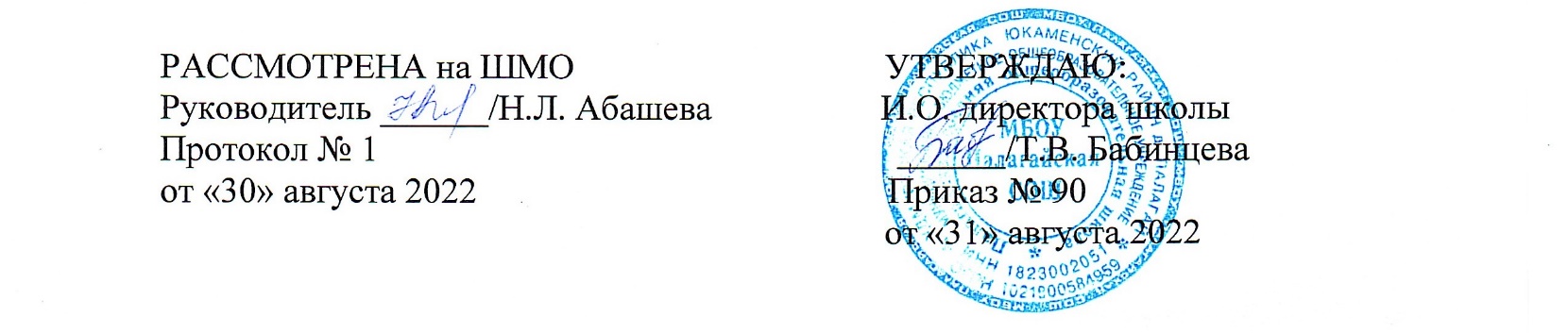 Рабочая программапо предмету «литература» 9 классна 2022 – 2023 учебный год Составитель: Бабинцева Татьяна Владимировна2022 годПояснительная запискаРабочая программа по предмету «Литература» для 9 класса составлена на основании следующих нормативных документов:• Федерального Закона от 29.12.2012 № 273-ФЗ «Об образовании в Российской Федерации»;• Федерального государственного образовательного стандарта основного общего образования, утвержденным приказом Министерства образования и науки Российской Федерации от 17.12.2010 №1897 (с изменениями, внесенными Приказами Министерства образования и науки Российской Федерации от 29 декабря 2014 г. N 1644, от 31.12.2015 № 1577) (далее ФГОС основного общего образования);• Приказа Минобрнауки России от 31.03.2014 N 253 (в ред. Приказов Минобрнауки России от 08.06.2015 N 576, от 28.12.2015 N1529, от 26.01.2016 N 38, от 21.04.2016 N 459, от 29.12.2016 N 1677, от 08.06,2017 N 535, от 20.06.2017 N 581, от 05.07.2017 N 629) «Об утверждении федерального перечняучебников, рекомендуемых к использованию при реализации имеющих государственную аккредитацию образовательных программ начального общего, основного общего, среднего общего образования»;• Основной образовательной программы основного общего образования МБОУ Палагайской СОШ;• Положения о рабочей программе МБОУ Палагайской СОШ;• Рабочая программа разработана на основании примерной программы воспитания (одобренной решением федерального учебно-методического объединения по общему образованию (протокол от 2 июня 2020 г. N 2/20)).Рабочая программа по литературе для 9 класса составлена в соответствии с положениями Федерального государственного образовательного стандарта основного общего образования второго поколения, на основе Примерной Программы основного общего образования по литературе, авторской Программы по литературе В.Я. Коровиной и др. (М., Просвещение.) к учебнику В.П. Полухиной и др. (М.: Просвещение, 2013).Методический комплекс представлен:Для учащихся:Литература. 9 класс. Учеб. для общеобразоват. организаций. В 2 ч. – М.: Просвещение, 2019.Для учителя:Егорова Н.В. ФГОС Поурочные разработки по литературе, 9 класс. –3-е изд. – М.: «ВАКО», 2019. (В помощь школьному учителю).Место учебного предмета в учебном плане:Федеральный базисный (образовательный) учебный план для образовательных учреждений  Российской Федерации предусматривает обязательное изучение литературы на этапе основного общего образования в 9 классе в объеме 102 часов (3 часа в неделю).Цели и задачи предмета:Литература – учебный предмет, освоение содержания которого направлено: • на последовательное формирование читательской культуры через приобщение к чтению художественной литературы;• на освоение общекультурных навыков чтения, восприятия художественного языка и понимания художественного смысла литературных произведений;• на развитие эмоциональной сферы личности, образного, ассоциативного и логического мышления;• на овладение базовым филологическим инструментарием, способствующим более глубокому эмоциональному переживанию и интеллектуальному осмыслению художественного текста;•  на формирование потребности и способности выражения себя в слове.	В цели предмета «Литература» входит передача от поколения к поколению нравственных и эстетических традиций русской и мировой культуры, что способствует формированию и воспитанию личности.Знакомство с фольклорными и литературными произведениями разных времен и народов, их обсуждение, анализ и интерпретация предоставляют обучающимся возможность эстетического и этического самоопределения, приобщают их к миру многообразных идей и представлений, выработанных человечеством, способствуют формированию гражданской позиции и национально – культурной идентичности (способности осознанного отнесения себя к родной культуре), а также умению воспринимать родную культуру в контексте мировой.	Стратегическая цель изучения литературы на этапе основного общего образования – формирование потребности в качественном чтении, культуры читательского восприятия и понимания литературных текстов, что предполагает постижение художественной литературы как вида искусства, целенаправленное развитие способности обучающегося к адекватному восприятию и пониманию смысла различных литературных произведений и самостоятельному истолкованию прочитанного в устной и письменной форме. В опыте чтения, осмысления, говорения о литературе у обучающихся последовательно развивается умение пользоваться литературным языком как инструментом для выражения собственных мыслей и ощущений, воспитывается потребность в осмыслении прочитанного, формируется художественный вкус.	Изучение литературы в основной школе (5-9 классы) закладывает необходимый фундамент для достижения перечисленных целей. 	Объект изучения в учебном процессе – литературное произведение в его жанрово – родовой и историко – культурной специфике. Постижение произведения происходит в процессе системной деятельности школьников, как организуемой педагогом, так и самостоятельной, направленной на освоение навыков культуры чтения (вслух, про себя, по ролям; чтения аналитического, выборочного, комментированного, сопоставительного и др.) и базовых навыков творческого и академического письма, последовательно формирующихся на уроках литературы.	Изучение литературы в школе решает следующие образовательные задачи:• осознание коммуникативно-эстетических возможностей языка на основе изучения выдающихся произведений русской литературы, литературы своего народа, мировой литературы;• формирование и развитие представлений о литературном произведении как о художественном мире, особым образом построенном автором;• овладение процедурами смыслового и эстетического анализа текста на основе понимания принципиальных отличий художественного текста от научного, делового, публицистического и т.п.;• формирование умений воспринимать, анализировать, критически оценивать и интерпретировать прочитанное, осознавать художественную картину жизни, отраженную в литературном произведении, на уроке не только эмоционального восприятия, но и интеллектуального осмысления, ответственного отношения к разнообразным художественным смыслам;• формирование отношения к литературе как особому способу познания жизни;• воспитание у читателя культуры выражения собственной позиции, способности аргументировать свое мнение и оформлять его словесно в устных и письменных высказываниях разных жанров, создавать развернутые высказывания творческого, аналитического и интерпретирующего характера;• воспитание культуры понимания «чужой» позиции, а также уважительного отношения к ценностям других людей, к культуре других эпох и народов; развитие способности понимать литературные художественные произведения, отражающие разные этнокультурные традиции;• воспитание квалифицированного читателя со сформированным эстетическим вкусом;• формирование отношения к литературе как к одной из основных культурных ценностей народа;• обеспечение через чтение и изучение классической и современной литературы культурной самоидентификации;• осознание значимости чтения и изучения литературы для своего дальнейшего развития;• формирование у школьника стремления сознательно планировать свое досуговое чтение.Основные формы, технологии, методы обучения, типы уроков.Форма организации образовательного процесса: классно-урочная система.Технологии, используемые в обучении: развитие критического мышления через чтение и письмо (РКМЧП), деятельностного метода, метод проектов, игровые, развивающего обучения, обучения в сотрудничестве (групповые технологии), проблемного обучения, развития исследовательских навыков, информационно-коммуникационные, здоровьесбережения и другие.	Основными формами и видами контроля знаний, умений и навыков являются:Входной контроль в начале и в конце четверти; текущий- в форме устного, фронтального опроса, тестов, проверочных работ, комплексного анализа текстов, диагностических работ, практикумов, контрольных сочинений, взаимоконтроля, самоконтроля.Планируемые результаты освоения учебного предмета	Личностные результаты освоения основной образовательной программы:1) воспитание российской гражданской идентичности: патриотизма, уважения к Отечеству, прошлое и настоящее многонационального народа России; осознание своей этнической принадлежности, знание истории, языка, культуры своего народа, своего края, основ культурного наследия народов России и человечества; усвоение гуманистических, демократических и традиционных ценностей многонационального российского общества; воспитание чувства ответственности и долга перед Родиной;2) формирование ответственного отношения к учению, готовности и способности обучающихся к саморазвитию и самообразованию на основе мотивации к обучению и познанию, осознанному выбору и построению дальнейшей индивидуальной траектории образования на базе ориентировки в мире профессий и профессиональных предпочтений с учетом устойчивых познавательных интересов, а также на основе формирования уважительного отношения к труду, развития опыта участия в социально значимом труде;3) формирование целостного мировоззрения, соответствующего современному уровню развития науки и общественной практики, учитывающего социальное, культурное, языковое, духовное многообразие современного мира;4) формирование осознанного, уважительного и доброжелательного отношения к другому человеку, его мнению, мировоззрению, культуре, языку, вере, гражданской позиции, к истории, культуре, религии, традициям, языкам, ценностям народов России и народов мира; готовности и способности вести диалог с другими людьми и достигать в нем взаимопонимания;5) освоение социальных норм, правил поведения, ролей и форм социальной жизни в группах и сообществах, включая взрослые и социальные сообщества; участие в школьном самоуправлении и общественной жизни в пределах возрастных компетенций с учетом региональных, этнокультурных, социальных и экономических особенностей;6) развитие морального сознания и компетентности в решении моральных проблем на основе личностного выбора, формирование нравственных чувств и нравственного поведения, осознанного и ответственного отношения к собственным поступкам;7) формирование коммуникативной компетентности в общении и сотрудничестве со сверстниками, детьми старшего и младшего возраста, взрослыми в процессе образовательной, общественно полезной, учебно-исследовательской, творческой и других видов деятельности;8) формирование ценности здорового и безопасного образа жизни; усвоение правил индивидуального и коллективного безопасного поведения в чрезвычайных ситуациях, угрожающих жизни и здоровью людей, правил поведения на транспорте и на дорогах;9) формирование основ экологической культуры, соответствующей современному уровню экологического мышления, развитие опыта экологически ориентированной рефлексивно-оценочной и практической деятельности в жизненных ситуациях;10) осознание значения семьи в жизни человека и общества, принятие ценности семейной жизни, уважительное и заботливое отношение к членам своей семьи;11) развитие эстетического сознания через освоение художественного наследия народов России и мира, творческой деятельности эстетического характера.Метапредметные результаты освоения основной образовательной программыМетапредметные результаты включают освоенные обучающимися межпредметные понятия и универсальные учебные деийствия (регулятивные, познавательные, коммуникативные).Межпредметные понятияУсловием формирования межпредметных понятий, таких, как система, факт, закономерность, феномен, анализ, синтез является овладение обучающимися основами читательской компетенции, приобретение навыков работы с информацией, участие в проектной деятельности. В основной школе на всех предметах будет продолжена работа по формированию и развитию основ читательской компетенции. Обучающиеся овладеют чтением как средством осуществления своих дальнейших планов: продолжения образования и самообразования, осознанного планирования своего актуального и перспективного круга чтения, в том числе досугового, подготовки к трудовой и социальной деятельности. У выпускников будет сформирована потребность в систематическом чтении как средстве познания мира и себя в этом мире, гармонизации отношений человека и общества, создании образа «потребного будущего».При изучении учебных предметов обучающиеся усовершенствуют приобретенные на первом уровне навыки работы с информацией и пополнят их. Они смогут работать с текстами, преобразовывать и интерпретировать содержащуюся в них информацию, в том числе:систематизировать, сопоставлять, анализировать, обобщать и интерпретировать информацию, содержащуюся в готовых информационных объектах;выделять главную и избыточную информацию, выполнять смысловое свертывание выделенных фактов, мыслей; представлять информацию в сжатой словесной форме (в виде плана или тезисов) и в наглядно-символической форме (в виде таблиц, графических схем и диаграмм, карт понятий — концептуальных диаграмм, опорных конспектов);заполнять и дополнять таблицы, схемы, диаграммы, тексты.В ходе изучения всех учебных предметов обучающиеся приобретут опыт проектной деятельности как особой формы учебной работы, способствующей воспитанию самостоятельности, инициативности, ответственности, повышению мотивации и эффективности учебной деятельности; в ходе реализации исходного замысла на практическом уровне овладеют умением выбирать адекватные стоящей задаче средства, принимать решения, в том числе и в ситуациях неопределенности. Они получат возможность развить способность к разработке нескольких вариантов решений, к поиску нестандартных решений, поиску и осуществлению наиболее приемлемого решения.В соответствии ФГОС ООО выделяются три группы универсальных учебных действий: регулятивные, познавательные, коммуникативные.Регулятивные УУДУмение самостоятельно определять цели обучения, ставить и формулировать для себя новые задачи в учебе и познавательной деятельности, развивать мотивы и интересы своей познавательной деятельности. Обучающийся сможет:анализировать существующие и планировать будущие образовательные результаты;идентифицировать собственные проблемы и определять главную проблему;выдвигать версии решения проблемы, формулировать гипотезы, предвосхищать конечный результат;ставить цель деятельности на основе определенной проблемы и существующих возможностей;формулировать учебные задачи как шаги достижения поставленной цели деятельности;обосновывать целевые ориентиры и приоритеты ссылками на ценности, указывая и обосновывая логическую последовательность шагов.Умение самостоятельно планировать пути достижения целей, в том числе альтернативные, осознанно выбирать наиболее эффективные способы решения учебных и познавательных задач. Обучающийся сможет:определять необходимые действие(я) в соответствии с учебной и познавательной задачей и составлять алгоритм их выполнения;обосновывать и осуществлять выбор наиболее эффективных способов решения учебных и познавательных задач;определять/находить, в том числе из предложенных вариантов, условия для выполнения учебной и познавательной задачи;выстраивать жизненные планы на краткосрочное будущее (заявлять целевые ориентиры, ставить адекватные им задачи и предлагать действия, указывая и обосновывая логическую последовательность шагов);выбирать из предложенных вариантов и самостоятельно искать  средства/ресурсы для решения задачи/достижения цели;составлять план решения проблемы (выполнения проекта, проведения исследования);определять потенциальные затруднения при решении учебной и познавательной задачи и находить средства для их устранения;описывать свой опыт, оформляя его для передачи другим людям в виде технологии решения практических задач определенного класса;планировать и корректировать свою индивидуальную образовательную траекторию.Умение соотносить свои действия с планируемыми результатами, осуществлять контроль своей деятельности в процессе достижения результата, определять способы действий в рамках предложенных условий и требований, корректировать свои действия в соответствии с изменяющейся ситуацией. Обучающийся сможет:определять совместно с учителем и сверстниками критерии планируемых результатов и критерии оценки своей учебной деятельности;систематизировать (в том числе выбирать приоритетные) критерии планируемых результатов и оценки своей деятельности;отбирать инструменты для оценивания своей деятельности, осуществлять самоконтроль своей деятельности в рамках предложенных условий и требований;оценивать свою деятельность, аргументируя причины достижения или отсутствия планируемого результата;находить достаточные средства для выполнения учебных действий в изменяющейся ситуации и/или при отсутствии планируемого результата;работая по своему плану, вносить коррективы в текущую деятельность на основе анализа изменений ситуации для получения запланированных характеристик продукта/результата;устанавливать связь между полученными характеристиками продукта и характеристиками процесса деятельности и по завершении деятельности предлагать изменение характеристик процесса для получения улучшенных характеристик продукта;сверять свои действия с целью и, при необходимости, исправлять ошибки самостоятельно.Умение оценивать правильность выполнения учебной задачи, собственные возможности ее решения. Обучающийся сможет:определять критерии правильности (корректности) выполнения учебной задачи;анализировать и обосновывать применение соответствующего инструментария для выполнения учебной задачи;свободно пользоваться выработанными критериями оценки и самооценки, исходя из цели и имеющихся средств, различая результат и способы действий;оценивать продукт своей деятельности по заданным и/или самостоятельно определенным критериям в соответствии с целью деятельности;обосновывать достижимость цели выбранным способом на основе оценки своих внутренних ресурсов и доступных внешних ресурсов;фиксировать и анализировать динамику собственных образовательных результатов.Владение основами самоконтроля, самооценки, принятия решений и осуществления осознанного выбора в учебной и познавательной. Обучающийся сможет:наблюдать и анализировать собственную учебную и познавательную деятельность и деятельность других обучающихся в процессе взаимопроверки;соотносить реальные и планируемые результаты индивидуальной образовательной деятельности и делать выводы;принимать решение в учебной ситуации и нести за него ответственность;самостоятельно определять причины своего успеха или неуспеха и находить  способы выхода из ситуации неуспеха;ретроспективно определять, какие действия по решению учебной задачи или параметры этих действий привели к получению имеющегося продукта учебной деятельности;демонстрировать приемы регуляции психофизиологических/ эмоциональных состояний для достижения эффекта успокоения (устранения эмоциональной напряженности), эффекта восстановления (ослабления проявлений утомления), эффекта активизации (повышения психофизиологической реактивности).Познавательные УУД	6.Умение определять понятия, создавать обобщения, устанавливать аналогии, классифицировать, самостоятельно выбирать основания и критерии для классификации, устанавливать причинно-следственные связи, строить логическое рассуждение, умозаключение (индуктивное, дедуктивное, по аналогии) и делать выводы. Обучающийся сможет:подбирать слова, соподчиненные ключевому слову, определяющие его признаки и свойства;выстраивать логическую цепочку, состоящую из ключевого слова и соподчиненных ему слов;выделять общий признак двух или нескольких предметов или явлений и объяснять их сходство;объединять предметы и явления в группы по определенным признакам, сравнивать, классифицировать и обобщать факты и явления;выделять явление из общего ряда других явлений;определять обстоятельства, которые предшествовали возникновению связи между явлениями, из этих обстоятельств выделять определяющие, способные быть причиной данного явления, выявлять причины и следствия явлений;строить рассуждение от общих закономерностей к частным явлениям и от частных явлений к общим закономерностям;строить рассуждение на основе сравнения предметов и явлений, выделяя при этом общие признаки;излагать полученную информацию, интерпретируя ее в контексте решаемой задачи;самостоятельно указывать на информацию, нуждающуюся в проверке, предлагать и применять способ проверки достоверности информации;вербализовать эмоциональное впечатление, оказанное на него источником;объяснять явления, процессы, связи и отношения, выявляемые в ходе познавательной и исследовательской деятельности (приводить объяснение с изменением формы представления; объяснять, детализируя или обобщая; объяснять с заданной точки зрения);выявлять и называть причины события, явления, в том числе возможные / наиболее вероятные причины, возможные последствия заданной причины, самостоятельно осуществляя причинно-следственный анализ;делать вывод на основе критического анализа разных точек зрения, подтверждать вывод собственной аргументацией или самостоятельно полученными данными.Умение создавать, применять и преобразовывать знаки и символы, модели и схемы для решения учебных и познавательных задач. Обучающийся сможет:обозначать символом и знаком предмет и/или явление;определять логические связи между предметами и/или явлениями, обозначать  данные логические связи с помощью знаков в схеме;создавать абстрактный или реальный образ предмета и/или явления;строить модель/схему на основе условий задачи и/или способа ее решения;создавать вербальные, вещественные и информационные модели с выделением существенных характеристик объекта для определения способа решения задачи в соответствии с ситуацией;преобразовывать модели с целью выявления общих законов, определяющих данную предметную область;переводить сложную по составу (многоаспектную) информацию из  графического или формализованного (символьного) представления в текстовое, и наоборот;строить схему, алгоритм действия, исправлять или восстанавливать неизвестный ранее алгоритм на основе имеющегося знания об объекте, к которому применяется алгоритм;строить доказательство: прямое, косвенное, от противного;анализировать/рефлексировать опыт разработки и реализации учебного проекта, исследования (теоретического, эмпирического) на основе предложенной проблемной ситуации, поставленной цели и/или заданных критериев оценки продукта/результата.Смысловое чтение. Обучающийся сможет:находить в тексте требуемую информацию (в соответствии с целями своей деятельности);ориентироваться в содержании текста, понимать целостный смысл текста, структурировать текст;устанавливать взаимосвязь описанных в тексте событий, явлений, процессов;резюмировать главную идею текста;преобразовывать текст, «переводя» его в другую модальность, интерпретировать текст (художественный и нехудожественный – учебный, научно-популярный, информационный);критически оценивать содержание и форму текста.Формирование и развитие экологического мышления, умение применять его в познавательной, коммуникативной, социальной практике и профессиональной ориентации. Обучающийся сможет:определять свое отношение к природной среде;анализировать влияние экологических факторов на среду обитания живых организмов;проводить причинный и вероятностный анализ экологических ситуаций;прогнозировать изменения ситуации при смене действия одного фактора на действие другого фактора;распространять экологические знания и участвовать в практических делах по защите окружающей среды;выражать свое отношение к природе через рисунки, сочинения, модели,    проектныеработы.Развитие мотивации к овладению культурой активного пользования словарями и другими поисковыми системами; Обучающийся сможет:определять необходимые ключевые поисковые слова и запросы;осуществлять взаимодействие с электронными поисковыми системами, словарями;формировать	множественную	выборку	из	поисковых	источников	для объективизации результатов поиска;соотносить полученные результаты поиска со своей деятельностью.Коммуникативные УУД11.Умение организовывать учебное сотрудничество и совместную деятельность с учителем и сверстниками; работать индивидуально и в группе: находить общее решение и разрешать конфликты на основе согласования позиций и учета интересов; формулировать, аргументировать и отстаивать свое мнение. Обучающийся сможет:определять возможные роли в совместной деятельности;играть определенную роль в совместной деятельности;принимать позицию собеседника, понимая позицию другого, различать в его речи: мнение (точку зрения), доказательство (аргументы), факты; гипотезы, аксиомы, теории;определять свои действия и действия партнера, которые способствовали или препятствовали продуктивной коммуникации;строить позитивные отношения в процессе учебной и познавательной деятельности;корректно и аргументированно отстаивать свою точку зрения, в дискуссии уметь выдвигать контраргументы, перефразировать свою мысль (владение механизмом эквивалентных замен);критически относиться к собственному мнению, с достоинством признавать ошибочность своего мнения (если оно таково) и корректировать его;предлагать альтернативное решение в конфликтной ситуации;выделять общую точку зрения в дискуссии;договариваться	о	правилах	и	вопросах	для	обсуждения	в	соответствии	с поставленной перед группой задачей;организовывать	учебное	взаимодействие	в	группе	(определять	общие	цели, распределять роли, договариваться друг с другом и т. д.);устранять	в	рамках	диалога	разрывы	в	коммуникации,	обусловленные непониманием/неприятием со стороны собеседника задачи, формы или содержания диалога.Умение осознанно использовать речевые средства в соответствии с задачей коммуникации для выражения своих чувств, мыслей и потребностей для планирования и регуляции своей деятельности; владение устной и письменной речью, монологической контекстной речью. Обучающийся сможет:определять задачу коммуникации и в соответствии с ней отбирать речевые средства;отбирать и использовать речевые средства в процессе коммуникации с другими людьми (диалог в паре, в малой группе и т. д.);представлять в устной или письменной форме развернутый план собственной деятельности;соблюдать	нормы	публичной	речи,	регламент	в	монологе	и	дискуссии	в соответствии с коммуникативной задачей;высказывать и обосновывать мнение (суждение) и запрашивать мнение партнера в рамках диалога;принимать решение в ходе диалога и согласовывать его с собеседником;создавать письменные «клишированные» и оригинальные тексты с использованием необходимых речевых средств;использовать вербальные средства (средства логической связи) для выделения смысловых блоков своего выступления;использовать невербальные средства или наглядные материалы, подготовленные/отобранные под руководством учителя;делать оценочный вывод о достижении цели коммуникации непосредственно после завершения коммуникативного контакта и обосновывать его.Формирование и развитие компетентности в области использования информационно- коммуникационных технологий (далее – ИКТ). Обучающийся сможет:целенаправленно искать и использовать информационные ресурсы,  необходимые для решения учебных и практических задач с помощью средств ИКТ;выбирать, строить и использовать адекватную информационную модель для передачи своих мыслей средствами естественных и формальных языков в соответствии с условиями коммуникации;выделять информационный аспект задачи, оперировать данными, использовать модель решения задачи;использовать компьютерные технологии (включая выбор адекватных задаче инструментальных программно-аппаратных средств и сервисов) для решения информационных и коммуникационных учебных задач, в том числе: вычисление, написание писем, сочинений, докладов, рефератов, создание презентаций и др.;использовать информацию с учетом этических и правовых норм;создавать информационные ресурсы разного типа и для разных аудиторий, соблюдать информационную гигиену и правила информационной безопасности.Предметные результатыВ соответствии с Федеральным государственным образовательным стандартом основного общего образования предметными результатами изучения предмета «Литература»являются:1) осознание значимости чтения и изучения литературы для своего дальнейшего развития; формирование потребности в систематическом чтении как средстве познания мира и себя в этом мире, гармонизации отношений человека и общества, много аспектного диалога;2) понимание литературы как одной из основных национально-культурных ценностей народа, как особого способа познания жизни;3) обеспечение культурной самоидентификации, осознание коммуникативно-эстетических возможностей русского языка на основе изучения выдающихся произведений российской и мировой культуры;4) воспитание квалифицированного читателя со сформированным эстетическим вкусом, способного аргументировать свое мнение и оформлять его словесно в устных и письменных высказываниях разных жанров, создавать развернутые высказывания аналитического и интерпретирующего характера, участвовать в обсуждении прочитанного, сознательно планировать свое досуговое чтение;5) развитие способности понимать литературные художественные произведения, отражающие разные этнокультурные традиции;6) овладение процедурами смыслового и эстетического анализа текста на основе понимания принципиальных отличий литературного художественного текста от научного, делового, публицистического и т.п., формирование умений воспринимать, анализировать, критически оценивать и интерпретировать прочитанное, осознавать художественную картину жизни, отраженную в литературном произведении, на уровне не только эмоционального восприятия, но и интеллектуального осмысления.В соответствии с Федеральным государственным образовательным стандартом основного общего образования предметными результатами изучения предмета «Литература» являются:1) осознание значимости чтения и изучения литературы для своего дальнейшего развития; формирование потребности в систематическом чтении как средстве познания мира и себя в этом мире, гармонизации отношений человека и общества, многоаспектного диалога;2) понимание литературы как одной из основных национально-культурных ценностей народа, как особого способа познания жизни;3) обеспечение культурной самоидентификации, осознание коммуникативно-эстетических возможностей русского языка на основе изучения выдающихся произведений российской и мировой культуры;4) воспитание квалифицированного читателя со сформированным эстетическим вкусом, способного аргументировать свое мнение и оформлять его словесно в устных и письменных высказываниях разных жанров, создавать развернутые высказывания аналитического и интерпретирующего характера, участвовать в обсуждении прочитанного, сознательно планировать свое досуговое чтение;5) развитие способности понимать литературные художественные произведения, отражающие разные этнокультурные традиции;6) овладение процедурами смыслового и эстетического анализа текста на основе понимания принципиальных отличий литературного художественного текста от научного, делового, публицистического и т.п., формирование умений воспринимать, анализировать, критически оценивать и интерпретировать прочитанное, осознавать художественную картину жизни, отраженную в литературном произведении, на уровне не только эмоционального восприятия, но и интеллектуального осмысления.Конкретизируя эти общие результаты, обозначим наиболее важные предметные умения, формируемые у обучающихся в результате освоения программы по литературе основной школы (в скобках указаны классы, когда эти умения стоит активно формировать; в этих классах можно уже проводить контроль сформированности этих умений):определять тему и основную мысль произведения (5–6 кл.);владеть различными видами пересказа (5–6 кл.), пересказывать сюжет; выявлять особенности композиции, основной конфликт, вычленять фабулу (6–7 кл.);характеризовать героев-персонажей, давать их сравнительные характеристики (5–6 кл.); оценивать систему персонажей (6–7 кл.);находить основные изобразительно-выразительные средства, характерные для творческой манеры писателя, определять их художественные функции (5–7 кл.); выявлять особенности языка и стиля писателя (7–9 кл.);определять родо-жанровую специфику художественного произведения (5–9 кл.);объяснять свое понимание нравственно-философской, социально-исторической и эстетической проблематики произведений (7–9 кл.);выделять в произведениях элементы художественной формы и обнаруживать связи между ними (5–7 кл.), постепенно переходя к анализу текста; анализировать литературные произведения разных жанров (8–9 кл.);выявлять и осмыслять формы авторской оценки героев, событий, характер авторских взаимоотношений с «читателем» как адресатом произведения (в каждом классе – на своем  уровне);пользоваться основными теоретико-литературными терминами и понятиями (в каждом классе – умение пользоваться терминами, изученными в этом и предыдущих классах) как инструментом анализа и интерпретации художественного текста;представлять развернутый устный или письменный ответ на поставленные вопросы (в каждом классе – на своем уровне); вести учебные дискуссии (7–9 кл.);собирать материал и обрабатывать информацию, необходимую для составления плана, тезисного плана, конспекта, доклада, написания аннотации, сочинения, эссе, литературно- творческой работы, создания проекта на заранее объявленную или самостоятельно/под руководством учителя выбранную литературную или публицистическую тему, для организации дискуссии  (в каждом классе – на своем уровне);выражать личное отношение к художественному произведению, аргументировать свою точку зрения (в каждом классе – на своем уровне);выразительно читать с листа и наизусть произведения/фрагментыпроизведений художественной литературы, передавая личное отношение к произведению (5-9 класс);ориентироваться в информационном образовательном пространстве: работать с энциклопедиями, словарями, справочниками, специальной литературой (5–9 кл.); пользоваться каталогами библиотек, библиографическими указателями, системой поиска в Интернете (5–9 кл.) (в каждом классе – на своем уровне).Следует учитывать, что формирование различных умений, навыков, компетенций происходит у разных обучающихся с разной скоростью и в разной степени и не заканчивается в школе.При оценке  предметных результатов обучения  литературе  следует  учитывать   несколькоосновных уровней сформированности читательской культуры.уровень	определяется	наивно-реалистическим	восприятием	литературно- художественного   произведения   как   истории   из   реальной   жизни   (сферы   так    называемой«первичной действительности»). Понимание текста на этом уровне осуществляется на основе буквальной «распаковки» смыслов; к художественному миру произведения читатель подходит с житейских позиций. Такое эмоциональное непосредственное восприятие, создает основу для формирования осмысленного и глубокого чтения, но с точки зрения эстетической еще не является достаточным. Оно характеризуется способностями читателя воспроизводить содержание литературного произведения, отвечая на тестовые вопросы (устно, письменно) типа «Что? Кто? Где? Когда? Какой?», кратко выражать/определять свое эмоциональное отношение к событиям и героям – качества последних только называются/перечисляются; способность к обобщениям проявляется слабо.К основным видам деятельности, позволяющим диагностировать возможности читателей  I уровня, относятся акцентно-смысловое чтение; воспроизведение элементов содержания произведения в устной и письменной форме (изложение, действие по действия по заданному алгоритму с инструкцией); формулировка вопросов; составление системы вопросов и ответы на них (устные, письменные).Условно им соответствуют следующие типы диагностических заданий:выразительно прочтите следующий фрагмент;определите, какие события в произведении являются центральными;определите, где и когда происходят описываемые события;опишите,  каким  вам представляется герой произведения,  прокомментируйте  слова героя; места;выделите в тексте наиболее непонятные (загадочные, удивительные и т. п.)    для васответьте на поставленный учителем/автором учебника вопрос;определите,   выделите,   найдите,   перечислите   признаки,   черты,  повторяющиесядетали и т. п.уровень сформированности читательской культуры характеризуется тем, что обучающийся понимает обусловленность особенностей художественного произведения авторской волей, однако умение находить способы проявления авторской позиции у него пока отсутствуютУ читателей этого уровня формируется стремление размышлять над прочитанным, появляется  умение  выделять  в  произведении   значимые  в  смысловом  и  эстетическом     плане отдельные элементы художественного произведения, а также возникает стремление находить и объяснять связи между ними. Читатель этого уровня пытается аргументированно отвечать на вопрос «Как устроен текст?» ,умеет выделять крупные единицы произведения, пытается определять связи между ними для доказательства верности понимания темы, проблемы и идеи художественного текста.К основным видам деятельности, позволяющим диагностировать  возможности читателей, достигших II уровня, можно отнести устное и письменное выполнение аналитических процедур с использованием теоретических понятий (нахождение элементов текста; наблюдение, описание, сопоставление и сравнение выделенных единиц; объяснение функций каждого из элементов; установление связи между ними; создание комментария на основе сплошного и хронологически последовательного анализа – пофразового (при анализе стихотворений и небольших прозаических произведений – рассказов, новелл) или поэпизодного; проведение целостного и межтекстового анализа).Условно им соответствуют следующие типы диагностических заданий:выделите, определите, найдите, перечислите признаки, черты, повторяющиеся детали   ит. п.;покажите, какие особенности художественного текста проявляют позицию его автора;покажите, как в художественном мире произведения проявляются черты   реальногомира (как внешней для человека реальности, так  и  внутреннего мира человека);проанализируйте фрагменты, эпизоды текста (по предложенному алгоритму и без него);сопоставьте, сравните, найдите сходства и различия (как в одном тексте, так и между разными произведениями);определите жанр произведения, охарактеризуйте его особенности;дайте свое рабочее определение следующему теоретико-литературному понятию. Понимание текста на этом уровне читательской культуры осуществляется поверхностно;ученик знает формулировки теоретических понятий и может пользоваться ими при анализе произведения (например, может находить в тексте тропы, элементы композиции, признаки жанра), но не умеет пока делать «мостик» от этой информации к тематике, проблематике и авторской позиции.уровень определяется умением воспринимать произведение как художественное целое, концептуально осмыслять его в этой целостности, видеть воплощенный в нем авторский замысел. Читатель, достигший этого уровня, сумеет интерпретировать художественный смысл произведения, то есть отвечать на вопросы: «Почему (с какой целью?) произведение построено  так, а не иначе? Какой художественный эффект дало именно такое построение, какой вывод на основе именно такого построения мы можем сделать о тематике, проблематике и авторской позиции в данном конкретном произведении?».К основным видам деятельности, позволяющим диагностировать возможности читателей, достигших III уровня, можно отнести устное или письменное истолкование художественных функций особенностей поэтики произведения, рассматриваемого в его целостности, а также истолкование смысла произведения как художественного целого; создание эссе, научно- исследовательских заметок (статьи), доклада на конференцию, рецензии, сценария и т.п.Условно им соответствуют следующие типы диагностических заданий:выделите, определите, найдите, перечислите признаки, черты, повторяющиеся детали   ит. п.определите художественную функцию той или иной детали, приема и т. п.;определите позицию автора и способы ее выражения;проинтерпретируйте выбранный фрагмент произведения;объясните (устно, письменно) смысл названия произведения;озаглавьте  предложенный  текст  (в  случае  если   у  литературного   произведения   нетзаглавия);напишите сочинение-интерпретацию;напишите рецензию на произведение, не изучавшееся на уроках литературы.Понимание  текста  на  этом   уровне  читательской  культуры  осуществляется  на     основе«распаковки» смыслов художественного текста как дважды «закодированного» (естественным языком и специфическими художественными средствами).Разумеется, ни один из перечисленных уровней читательской культуры не реализуется в чистом виде, тем не менее, условно можно считать, что читательское развитие школьников, обучающихся в 5–6 классах, соответствует первому уровню; в процессе литературного образования учеников 7–8 классов формируется второй ее уровень; читательская культура учеников 9 класса характеризуется появлением элементов третьего уровня. Это следует иметь в виду при осуществлении в литературном образовании разноуровневого подхода к обучению, а также при проверке качества его результатов.Успешное освоение видов учебной деятельности, соответствующей разным уровням читательской культуры, и способность демонстрировать их во время экзаменационных испытаний служат критериями для определения степени подготовленности обучающихся основной школы. Определяя степень подготовленности, следует учесть условный характер соотнесения описанных заданий и разных уровней читательской культуры. Показателем достигнутых школьником результатов является не столько характер заданий, сколько качество их выполнения. Учитель может давать одни и те же задания (определите тематику, проблематику и позицию автора и докажите свое мнение) и, в зависимости от того, какие именно доказательства приводит ученик, определяет уровень читательской культуры и выстраивает уроки так, чтобы перевести ученика на более высокий для него уровень (работает в «зоне ближайшего развития»).Содержание программы в 9 классеВведение - 1ч.Литература и ее роль в духовной жизни человека.Шедевры родной литературы. Формирование потребности общения с искусством, возникновение и развитие творческой читательской самостоятельности.Теория литературы. Литература как искусство слова (углубление представлений). ИЗ ДРЕВНЕРУССКОЙ  ЛИТЕРАТУРЫ -  2 ч.Беседа о древнерусской литературе. Самобытный характер древнерусской литературы. Богатство и разнообразие жанров.«Слово о полку Игореве». История открытия памятника, проблема авторства. Художественные особенности произведения. Значение «Слова...» для русской литературы последующих веков.Теория литературы. Слово как жанр древнерусской литературы.ИЗ  ЛИТЕРАТУРЫ  XVIII   ВЕКА – 10 ч.Характеристика русской литературы XVIII века. Гражданский пафос русского классицизма.Михаил Васильевич Ломоносов. Жизнь и творчество. Ученый, поэт, реформатор русского литературного языка и стиха. «Вечернее размышление о Божием величестве при случае великого северного сияния», «Ода на день восшествия на Всероссийский престол ея Величества государыни Императрицы Елисаветы Петровны 1747 года». Прославление Родины, мира, науки и просвещения в произведениях Ломоносова.Теория литературы. Ода как жанр лирической поэзии.Гавриил Романович Державин. Жизнь и творчество. (Обзор.)«Властителям и судиям». Тема несправедливости сильных мира сего. «Высокий» слог и ораторские, декламационные интонации.«Памятник». Традиции Горация. Мысль о бессмертии поэта. «Забавный русский слог» Державина и его особенности. Оценка в стихотворении собственного поэтического новаторства.Александр Николаевич Радищев. Слово о писателе. «Путешествие   из   Петербурга   в   Москву».    (Обзор.) Широкое изображение российской действительности. Критика крепостничества. Автор и путешественник. Особенности повествования. Жанр путешествия и его содержательное наполнение. Черты сентиментализма в произведении. Теория   литературы. Жанр путешествия.Николай Михайлович Карамзин. Слово о писателе.Повесть «Бедная Лиза», стихотворение «Осень». Сентиментализм. Утверждение общечеловеческих ценностей в повести «Бедная Лиза». Главные герои повести. Внимание писателя к внутреннему миру героини. Новые черты русской литературы.Теория литературы. Сентиментализм (начальные представления).ИЗ   РУССКОЙ  ЛИТЕРАТУРЫ  XIX  ВЕКА -  54 ч.Беседа об авторах и произведениях, определивших лицо литературы XIX века. Поэзия, проза, драматургия XIX века в русской критике, публицистике, мемуарной литературе.Василий Андреевич Жуковский. Жизнь и творчество. (Обзор.)«Море». Романтический образ моря.«Невыразимое». Границы выразимого. Возможности поэтического языка и трудности, встающие на пути поэта. Отношение романтика к слову.«Светлана». Жанр баллады в творчестве Жуковского: сюжетность, фантастика, фольклорное начало, атмосфера тайны и символика сна, пугающий пейзаж, роковые предсказания и приметы, утренние и вечерние сумерки как граница ночи и дня, мотивы дороги и смерти. Баллада «Светлана» — пример преображения традиционной фантастической баллады. Нравственный мир героини как средоточие народного духа и христианской веры. Светлана — пленительный образ русской девушки, сохранившей веру в Бога и не поддавшейся губительным чарам.Теория литературы. Баллада (развитие представлений).Александр Сергеевич Грибоедов. Жизнь и творчество. (Обзор.)«Горе от ума». Обзор содержания. Картина нравов, галерея живых типов и острая сатира. Общечеловеческое звучание образов персонажей. Меткий афористический язык. Особенности композиции комедии. Критика о комедии (И. А. Гончаров. «Мильон терзаний»). Преодоление канонов классицизма в комедии.Александр Сергеевич Пушкин. Жизнь и творчество. (Обзор.)Стихотворения «Деревня», «К Чаадаеву», «К морю», «Пророк», «Анчар», «На холмах Грузии лежит ночная мгла...», «Я вас любил: любовь еще, быть может...», «Я памятник себе воздвиг нерукотворный...».Одухотворенность, чистота, чувство любви. Дружба и друзья в лирике Пушкина. Раздумья о смысле жизни, о поэзии...Поэма «Цыганы». Герои поэмы. Мир европейский, цивилизованный и мир «естественный» — противоречие, невозможность гармонии. Индивидуалистический характер Алеко. Романтический колорит поэмы.«Евгений Онегин». Обзор содержания. «Евгений Онегин» — роман в стихах. Творческая история. Образы главных героев. Основная сюжетная линия и лирические отступления.Онегинская строфа. Структура текста. Россия в романе. Герои романа. Татьяна — нравственный идеал Пушкина. Типическое и индивидуальное в судьбах Ленского и Онегина. Автор как идейно-композиционный и лирический центр романа. Пушкинский роман в зеркале критики (прижизненная критика — В. Г. Белинский, Д. И. Писарев; «органическая» критика — А. А. Григорьев; «почвенники» — Ф. М. Достоевский; философская критика начала XX века; писательские оценки).«Моцарт и Сальери». Проблема «гения и злодейства». Трагедийное начало «Моцарта и Сальери». Два типа мировосприятия, олицетворенные в двух персонажах пьесы. Отражение их нравственных позиций в сфере творчества.Теория литературы. Роман в стихах (начальные представления). Реализм (развитие понятия). Трагедия как жанр драмы (развитие понятия).Михаил Юрьевич Лермонтов. Жизнь и творчество. (Обзор.)«Герой нашего времени». Обзор содержания. «Герой нашего времени» — первый психологический роман в русской литературе, роман о незаурядной личности. Главные и второстепенные герои.Особенности композиции. Печорин — «самый любопытный предмет своих наблюдений» (В. Г. Белинский).Печорин и Максим Максимыч. Печорин и доктор Вер-нер. Печорин и Грушницкий. Печорин и Вера. Печорин и Мери. Печорин и «ундина». Повесть «Фаталист» и ее философско-композиционное значение. Споры о романтизме и реализме романа. Поэзия Лермонтова и «Герой нашего времени» в критике В. Г. Белинского.Основные мотивы лирики. «Смерть Поэта», «Парус», «И скучно и грустно», «Дума», «Поэт», «Родина», «Пророк», «Нет, не тебя так пылко я люблю...». Пафос вольности, чувство одиночества, тема любви, поэта и поэзии.Теория литературы. Понятие о романтизме (закрепление понятия). Психологизм художественной литературы (начальные представления). Психологический роман (начальные представления).Николай Васильевич Гоголь. Жизнь и творчество. (Обзор)«Мертвые души» — история создания. Смысл названия поэмы. Система образов. Мертвые и живые души. Чичиков — «приобретатель», новый герой эпохи.Поэма о величии России. Первоначальный замысел и идея Гоголя. Соотношение с «Божественной комедией» Данте, с плутовским романом, романом-путешествием. Жанровое своеобразие произведения. Причины незавершенности поэмы. Чичиков как антигерой. Эволюция Чичикова и Плюшкина в замысле поэмы. Эволюция образа автора — от сатирика к пророку и проповеднику. Поэма в оценках Белинского. Ответ Гоголя на критику Белинского.Теория литературы. Понятие о герое и антигерое. Понятие о литературном типе. Понятие о комическом и его видах: сатире, юморе, иронии, сарказме. Характер комического изображения в соответствии с тоном речи: обличительный пафос, сатирический или саркастический смех, ироническая насмешка, издевка, беззлобное комикование, дружеский смех (развитие представлений).Александр  Николаевич Островский.  Слово о писателе.«Бедность не порок». Патриархальный мир в пьесе и угроза его распада. Любовь в патриархальном мире. Любовь Гордеевна   и   приказчик   Митя   —   положительные   герои пьесы. Особенности сюжета. Победа любви — воскрешение патриархальности, воплощение истины, благодати, красоты. Теория  литературы. Комедия как жанр драматургии (развитие понятия).Федор Михайлович Достоевский. Слово о писателе.«Белые ночи». Тип «петербургского мечтателя» — жадного к жизни и одновременно нежного, доброго, несчастного, склонного к несбыточным фантазиям. Роль истории Настеньки в романе. Содержание и смысл «сентиментальности» в понимании Достоевского.Теория   литературы. Повесть (развитие понятия).Лев Николаевич Толстой. Слово о писателе.«Юность». Обзор содержания автобиографической трилогии. Формирование личности юного героя повести, его стремление к нравственному обновлению. Духовный конфликт героя с окружающей его средой и собственными недостатками: самолюбованием, тщеславием, скептицизмом. Возрождение веры в победу добра, в возможность счастья. Особенности поэтики Л. Толстого: психологизм («диалектика души»), чистота нравственного чувства, внутренний монолог как форма раскрытия психологии героя.Антон Павлович Чехов. Слово о писателе.«Тоска», «Смерть чиновника». Истинные и ложные ценности героев рассказа.«Смерть чиновника». Эволюция образа маленького человека в русской литературе XIX века. Чеховское отношение к маленькому человеку. Боль и негодование автора. «Тоска». Тема одиночества человека в многолюдном городе.Теория литературы. Развитие представлений о жанровых особенностях рассказа. Из поэзии XIX векаБеседы о Н. А. Некрасове, Ф. И. Тютчеве, А. А. Фете и других поэтах (по выбору учителя и учащихся). Многообразие талантов. Эмоциональное богатство русской поэзии. Обзор с включением ряда произведений.Теория литературы. Развитие представлений о видах (жанрах) лирических произведений.ИЗ   РУССКОЙ  ЛИТЕРАТУРЫ  XX  ВЕКА -  25 ч.Богатство и разнообразие жанров и направлений русской литературы XX века.Из  русской  прозы   XX векаБеседа о разнообразии видов и жанров прозаических произведений XX века, о ведущих прозаиках России.Иван Алексеевич Бунин. Слово о писателе.Рассказ «Темные аллеи». Печальная история любви людей из разных социальных слоев. «Поэзия» и «проза» русской усадьбы. Лиризм повествования.Михаил Афанасьевич Булгаков.  Слово о писателе.Повесть «Собачье сердце». История создания и судьба повести. Смысл названия. Система образов произведения. Умственная, нравственная, духовная недоразвитость — основа живучести «шариковщины», «швондерства». Поэтика Булгакова-сатирика. Прием гротеска в повести.Теория литературы. Художественная условность, фантастика, сатира (развитие понятий).Михаил Александрович Шолохов.  Слово о писателе.Рассказ «Судьба человека». Смысл названия рассказа. Судьба Родины и судьба человека. Композиция рассказа. Образ Андрея Соколова, простого человека, воина и труженика. Автор и рассказчик в произведении. Сказовая манера повествования. Значение картины весенней природы для раскрытия идеи рассказа. Широта типизации.Теория литературы. Реализм в художественной литературе. Реалистическая типизация (углубление понятия).Александр Исаевич Солженицын.  Слово о писателе. Рассказ «Матренин двор». Образ праведницы. Трагизм судьбы героини. Жизненная основа притчи.Теория   литературы. Притча (углубление понятия).Из русской  поэзии XX векаОбщий обзор и изучение одной из монографических тем (по выбору учителя). Поэзия Серебряного века. Многообразие направлений, жанров, видов лирической поэзии. Вершинные явления русской поэзии XX века.Штрихи  к портретамАлександр Александрович Блок. Слово о поэте.«Ветер принес издалека...», «Заклятие огнем и мраком», «Как тяжело ходить среди людей...», «О доблестях, о подвигах, о славе...». Высокие идеалы и предчувствие перемен. Трагедия поэта в «страшном мире». Глубокое, проникновенное чувство Родины. Своеобразие лирических интонаций Блока. Образы и ритмы поэта.Сергей Александрович Есенин. Слово о поэте.«Вот уж вечер...», «Той ты, Русь моя родная...», «Край ты мой заброшенный...», «Разбуди меня завтра рано...», «Отговорила роща золотая...». Тема любви в лирике поэта. Народно-песенная основа произведений поэта. Сквозные образы в лирике Есенина. Тема России — главная в есенинской поэзии.Владимир Владимирович Маяковский. Слово о поэте.«Послушайте!» и другие стихотворения по выбору учителя и учащихся. Новаторство Маяковского-поэта. Своеобразие стиха, ритма, словотворчества. Маяковский о труде поэта.Марина Ивановна Цветаева. Слово о поэте. «Идешь,   на  меня  похожий...»,   «Бабушке»,   «Мне  нравится,  что вы больны не мной...»,  «С большою нежностью — потому...», «Откуда такая нежность?..», «Стихи о Москве». Стихотворения о поэзии, о любви. Особенности поэтики Цветаевой. Традиции и новаторство в творческих поисках поэта.Николай Алексеевич Заболоцкий. Слово о поэте.«Я не ищу гармонии в природе...», «Где-то в поле возле Магадана...», «Можжевеловый куст». Стихотворения о человеке и природе. Философская глубина обобщений поэта-мыслителя.Анна Андреевна Ахматова.  Слово о поэте.Стихотворные произведения из книг «Четки», «Белая стая», «Вечер», «Подорожник», «Тростник», «Бег времени». Трагические интонации в любовной лирике Ахматовой. Стихотворения о любви, о поэте и поэзии. Особенности поэтики ахматовских стихотворений.Борис Леонидович Пастернак.  Слово о поэте.«Красавица моя, вся стать...», «Перемена», «Весна в лесу», «Любить иных тяжелый крест...». Философская глубина лирики Б. Пастернака. Одухотворенная предметность пастернаковской поэзии. Приобщение вечных тем к современности в стихах о природе и любви.Александр Трифонович Твардовский. Слово о поэте.«Урожай», «Родное», «Весенние строчки», «Матери», «Страна Муравия» (отрывки из поэмы). Стихотворения о Родине, о природе. Интонация и стиль стихотворений.Теория литературы. Силлаботоническая и тоническая системы стихосложения. Виды рифм. Способы рифмовки (углубление представлений).Песни  и  романсы на стихи  поэтов XIX—XX вековН. Языков. «Пловец» («Нелюдимо наше море...»); В. Соллогуб. «Серенада» («Закинув плащ, с гитарой под рукой...»); Н. Некрасов. «Тройка» («Что ты жадно глядишь на дорогу...»); А. Вертинский. «Доченьки»; Н. Заболоцкий. «В этой роще березовой...». Романсы и песни как синтетический жанр, посредством словесного и музыкального искусства выражающий переживания, мысли, настроения человека.ИЗ  ЗАРУБЕЖНОЙ  ЛИТЕРАТУРЫ - 8 ч.Античная лирикаГай Валерий Катулл. Слово о поэте.«Нет, ни одна средь женщин...», «Нет, не надейся приязнь заслужить...». Любовь как выражение глубокого чувства, духовных взлетов и падений молодого римлянина. Целомудренность, сжатость и тщательная проверка чувств разумом. Пушкин как переводчик Катулла {«Мальчику»).Гораций. Слово о поэте.«Я воздвиг памятник...». Поэтическое творчество в системе человеческого бытия. Мысль о поэтических заслугах — знакомство римлян с греческими лириками. Традиции горацианской оды в творчестве Державина и Пушкина.Данте Алигьери. Слово о поэте.«Божественная комедия» (фрагменты). Множественность смыслов поэмы: буквальный (изображение загробного мира), аллегорический (движение идеи бытия от мрака к свету, от страданий к радости, от заблуждений к истине, идея восхождения души к духовным высотам через познание мира), моральный (идея воздаяния в загробном мире за земные дела), мистический (интуитивное постижение божественной идеи через восприятие красоты поэзии как божественного языка, хотя и сотворенного земным человеком, разумом поэта). Универсально-философский характер поэмы.Уильям Шекспир. Краткие сведения о жизни и творчестве Шекспира. Характеристики гуманизма эпохи Возрождения.«Гамлет» (обзор с чтением отдельных сцен по выбору учителя, например: монологи Гамлета из сцены пятой  (1-й акт), сцены первой (3-й акт),  сцены четвертой (4-й акт). «Гамлет» — «пьеса на все века» (А. Аникст). Общечеловеческое значение героев Шекспира. Образ Гамлета, гуманиста эпохи Возрождения. Одиночество Гамлета в его конфликте с реальным миром «расшатавшегося века». Трагизм любви Гамлета и Офелии. Философская глубина трагедии «Гамлет». Гамлет как вечный образ мировой литературы. Шекспир и русская литература.Теория литературы. Трагедия как драматический жанр (углубление понятия).Иоганн Вольфганг Гете. Краткие сведения о жизни и творчестве Гете. Характеристика особенностей эпохи Просвещения.«Фауст» (обзор с чтением отдельных сцен по выбору учителя, например: «Пролог на небесах», «У городских ворот», «Кабинет Фауста», «Сад», «Ночь. Улица перед домом Гретхен», «Тюрьма», последний монолог Фауста из второй части трагедии).«Фауст» — философская трагедия эпохи Просвещения. Сюжет и композиция трагедии. Борьба добра и зла в мире как движущая сила его развития, динамики бытия. Противостояние творческой личности Фауста и неверия, духа сомнения Мефистофеля. Поиски Фаустом справедливости и разумного смысла жизни человечества. «Пролог на небесах» — ключ к основной идее трагедии. Смысл противопоставления Фауста и Вагнера, творчества и схоластической рутины. Трагизм любви Фауста и Гретхен.Итоговый смысл великой трагедии — «Лишь тот достоин жизни и свободы, кто каждый день идет за них на бой». Особенности жанра трагедии «Фауст»: сочетание в ней реальности и элементов условности и фантастики. Фауст как вечный образ мировой литературы. Гете и русская литература.Теория литературы. Философско-драматическая поэма.Повторение -  2 ч.Общая характеристика учебного предмета.Календарно-тематическое планирование по литературе 9 класс1.График контрольных работ;Нормы  оценки знаний умений  и навыков  учащихся по литературеОценка знаний по литературе и навыков письменной речи производится также на основании сочинений и других письменных проверочных работ (ответ на вопрос, устное сообщение и пр.). Они проводятся в определенной последовательности и составляют важное средство развития речи.Объем сочинений должен быть примерно таким: в 5 классе — 1 —1,5 тетрадные страницы, в 6 классе—1,5—2, в 7 классе — 2—2,5, в 8 классе — 2,5—3, в 9 классе — 3—4, в 10 классе — 4—5, в 11 классе — 5—7.Любое сочинение проверяется не позднее недельного срока в 5-8-ом и 10 дней в 9-11- ых  классах и оценивается двумя отметками: первая ставится за содержание и речь, вторая — за грамотность. В 5-9-ых  классах  первая оценка за содержание и речь относится к литературе, вторая — к русскому языку.Оценка устных ответовПри оценке устных ответов учитель руководствуется следующими основными   критериями   в   пределах   программы   данного   класса:1.Знание текста и понимание идейно-художественного содержания изученного произведения.2.Умение объяснять взаимосвязь событий, характер и поступки героев.3.Понимание роли художественных средств  в раскрытии идейно-эстетического содержания изученного произведения.4.Знание теоретико-литературных понятий и умение пользоваться этими знаниями при анализе произведений, изучаемых в классе и прочитанных самостоятельно.5.Умение анализировать художественное произведение в соответствии с ведущими идеями эпохи.6.Умение владеть монологической литературной речью; логичность и последовательность ответа; беглость, правильность и выразительность чтения с учетом темпа чтения по классам.В соответствии с этим:Отметкой «5» оценивается ответ,  обнаруживающий прочные знания и глубокое понимание текста изучаемого произведения; умение объяснять взаимосвязь событий, характер и поступки героев и роль художественных средств в раскрытии идейно-эстетического содержания произведения; умение пользоваться теоретико-литературными знаниями и навыками разбора при анализе художественного произведения, привлекать текст для аргументации своих выводов,  свободное владение монологической литературной речью.Отметкой «4» оценивается ответ, который показывает прочное знание и достаточно глубокое понимание текста изучаемого произведения; умение объяснять взаимосвязь событий, характеры и поступки героев и роль основных художественных средств в раскрытии идейно-эстетического содержания произведения; умение пользоваться основными теоретико-литературными знаниями и навыками при анализе прочитанных произведений; умение привлекать текст произведения для обоснования своих выводов; хорошее владение монологической литературной речью.Однако допускается одна-две неточности в ответе.Отметкой «3» оценивается ответ, свидетельствующий в основном о знании и понимании текста изучаемого произведения; умении объяснить взаимосвязь основных событий, характеры и поступки героев и роль важнейших художественных средств  в раскрытии идейно-художественного содержания произведения; о знании основных вопросов теории, но недостаточном умении пользоваться этими знаниями при анализе произведений; об ограниченных навыках разбора и недостаточном умении привлекать текст  произведения для подтверждения своих выводов.Допускается несколько ошибок в содержании ответа, недостаточно свободное владение монологической речью, ряд недостатков в композиции и языке ответа, несоответствие уровня чтения нормам, установленным для данного класса.Отметкой «2» оценивается ответ, обнаруживающий незнание существенных вопросов содержания произведения; неумение объяснить поведение и характеры основных героев и роль важнейших художественных средств  в раскрытии идейно-эстетического содержания произведения; незнание элементарных теоретико-литературных понятий; слабое владение монологической литературной речью и техникой чтения, бедность выразительных средств языка.Отметкой «1» оценивается ответ, показывающий полное незнание содержания произведения и непонимание основных вопросов, предусмотренных программой; неумение построить монологическое высказывание; низкий уровень техники чтения.Оценка сочиненийВ основу оценки сочинений по литературе должны быть положены следующие главные критерии в пределах программы данного класса:правильное понимание темы, глубина и полнота ее раскрытия, верная передача фактов, правильное объяснение событий и поведения героев,  исходя из идейно-тематического содержания произведения, доказательность основных положений, привлечение материала, важного и существенного для раскрытия темы, умение делать выводы и обобщения, точность в цитатах и умение включать их в текст сочинения; наличие плана в обучающих сочинениях; соразмерность частей сочинения, логичность связей и переходов между ними;точность и богатство лексики, умение пользоваться изобразительными средствами языка.Оценка за грамотность сочинения выставляется в соответствии с «Нормами оценки знаний, умений и навыков учащихся по русскому языку».Отметка «5» ставится за сочинение:глубоко и аргументировано раскрывающее тему, свидетельствующее об отличном знании текста произведения и других материалов, необходимых для ее раскрытия, об умении целенаправленно анализировать материал, делать выводы и обобщения;стройное по композиции, логичное и последовательное в изложении мыслей;написанное правильным литературным языком и стилистически соответствующее содержанию.Допускается незначительная неточность в содержании, один-два речевых недочета.Отметка «4» ставится за сочинение:достаточно полно и убедительно раскрывающее тему, обнаруживающее хорошее знание литературного материала и других источников по теме сочинения и умение пользоваться ими для обоснования своих мыслей, а также делать выводы и обобщения;логичное и последовательное изложение содержания;написанное правильным литературным языком, стилистически соответствующее содержанию.Допускаются две-три неточности в содержании, незначительные отклонения от темы, а также не более трех-четырех речевых недочетов.Отметка «3» ставится за сочинение, в котором:в главном и основном раскрывается тема, в целом дан верный, но односторонний или недостаточно полный ответ на тему, допущены отклонения от нее или отдельные ошибки в изложении фактического материала; обнаруживается недостаточное умение делать выводы и обобщения;материал излагается достаточно логично, но имеются отдельные нарушения в последовательности выражения мыслей;обнаруживается владение основами письменной речи;в работе имеется не более четырех недочетов в содержании и пяти речевых недочетов.Отметка «2» ставится за сочинение, которое:не раскрывает тему, не соответствует плану, свидетельствует о поверхностном знании текста произведения, состоит из путаного пересказа отдельных событий, без выводов и обобщений, или из общих положений, не опирающихся на текст;характеризуется случайным расположением материала, отсутствием связи между частями; отличается бедностью словаря, наличием грубых речевых ошибок.Отметка «1» ставится за сочинение:совершенно не раскрывающее тему, свидетельствующее о полном незнании текста  произведения  и  неумении  излагать свои  мысли; содержащее большее число ошибок, чем это установлено для отметки «2».Оценка тестовых работ.При проведении тестовых работ по литературе критерии оценок следующие:«5» - 90 – 100 %;«4» - 78 – 89 %;«3» - 60 – 77 %;«2»- менее  59%. Техника чтенияОценка тестовых работПри проведении тестовых работ по литературе критерии оценок следующие:«5» - 90 – 100 %;«4» - 70 – 89 %;«3» - 50 – 69 %;«2»- менее 50 %.Оценка творческих работТворческими видами учебной работы считается составление вопросников, сценариев, оформление газет, буклетов, подготовка сообщений, докладов, презентаций, инсценировок, написание рефератов, сочинений, эссе и т.п. Все перечисленные виды работы являются проектными.Творческая работа выявляет сформированность уровня грамотности и компетентности учащегося, является основной формой проверки умения учеником правильно и последовательно излагать мысли, привлекать дополнительный справочный материал, делать самостоятельные выводы, проверяет речевую подготовку учащегося. Любая творческая работа включает в себя три части: вступление, основную часть, заключение и оформляется в соответствии с едиными нормами и правилами, предъявляемыми к работам такого уровня.С помощью творческой работы проверяется:умение раскрывать тему; умение использовать языковые средства, предметные понятия, в соответствии со стилем, темой и задачей высказывания (работы);соблюдение языковых норм и правил правописания; качество оформления работы, использование иллюстративного материала;широта охвата источников и дополнительной литературы.Содержание творческой работы оценивается по следующим критериям:соответствие работы ученика теме и основной мысли; полнота раскрытия тема;правильность фактического материала;последовательность изложения. При оценке речевого оформления учитываются:разнообразие словарного и грамматического строя речи;стилевое единство и выразительность речи;число языковых ошибок и стилистических недочетов.При оценке источниковедческой базы творческой работы учитываетсяправильное оформление сносок; соответствие общим нормам и правилам библиографии применяемых источников и ссылок на них;реальное использование в работе литературы приведенной в списке источников;широта временного и фактического охвата дополнительной литературы; целесообразность использования тех или иных источников. Отметка “5” ставится, если содержание работы полностью соответствует теме; фактические ошибки отсутствуют; содержание изложенного последовательно; работа отличается богатством словаря, точностью словоупотребления; достигнуто смысловое единство текста, иллюстраций, дополнительного материала. В работе допущен 1 недочет в содержании; 1-2 речевых недочета;1 грамматическая ошибка. Отметка “4” ставится, если содержание работы в основном соответствует теме (имеются незначительные отклонения от темы); имеются единичные фактические неточности; имеются незначительные нарушения последовательности в изложении мыслей; имеются отдельные непринципиальные ошибки в оформлении работы. В работе допускается не более 2-х недочетов в содержании, не более 3-4 речевых недочетов, не более 2-х грамматических ошибок. Отметка “3” ставится, если в работе допущены существенные отклонения от темы; работа достоверна в главном, но в ней имеются отдельные нарушения последовательности изложения; оформление работы не аккуратное, есть претензии к соблюдению норм и правил библиографического и иллюстративного оформления. В работе допускается не более 4-х недочетов в содержании, 5 речевых недочетов, 4 грамматических ошибки. Отметка “2” ставится, если работа не соответствует теме; допущено много фактических ошибок; нарушена последовательность изложения во всех частях работы; отсутствует связь между ними; работа не соответствует плану; крайне беден словарь; нарушено стилевое единство текста; отмечены серьезные претензии к качеству оформления работы. Допущено до 7 речевых и до 7 грамматических ошибки. 	При оценке творческой работы учитывается самостоятельность, оригинальность замысла работы, уровень ее композиционного и стилевого решения, речевого оформления. Избыточный объем работы не влияет на повышение оценки. Учитываемым положительным фактором является наличие рецензии на исследовательскую работу. Критерии оценивания презентаций	Одним из видов творческой работы может быть презентация, составленная в программе  PowerPoint. При составлении критериев оценки использовалось учебное пособие «Intel. Обучение для будущего». – Издательско-торговый дом «Русская Редакция», 2008	Оценка «5» ставится за полное соответствие выдвинутым требованиям.	Оценка «4» ставится за небольшие несоответствия выдвинутым требованиям.	Оценка «3» ставится за минимальные знания темы и, возможно, не совсем корректное оформление презентации.	Оценка «2» ставится во всех остальных возможных случаях.Критерии оценивания публикации (буклет)Максимальная оценка – 10 балловКритерии оценивания коллективной работы над проектом«5» - работал активно, самостоятельно добывал информацию, умело доказывал своё мнение, приготовил материал для большого количества слайдов.«4» - работал активно, материал добывал с чьей-то помощью.«3» - работал без интереса, только тогда, когда просили товарищи, но кое-что сделал для проекта.«2» - несерьезно отнесся к общему делу, не выполнил поручения.	Накопление в тетради учителя четырёх-пяти оценок в каждой графе даёт право выставить отметку в журнале. Наличие отказов, если их более трёх, ведёт к снижению средней оценки на балл. Такой учёт деятельности ученика помогает учителю видеть индивидуальные способности каждого.№п\пТема  разделаИз них Из них №п\пТема  разделаКоличество часовИзучение нового и закреплениеИзучение нового и закреплениеКонтроль 1.Введение1112.Древнерусская литература42213.Литература XVIII века9994.Русская литература XIX века57535345.Русская литература XX24232326.Зарубежная литература666Итого10294947№ урокаТема урокаСодержание и основные понятияДата1Введение Художественная литература как одна из форм освоения мира, отражение в ней богатства и многообразия духовной жизни человека. Литература и другие виды искусства. Влияние литературы на формирование нравственного и эстетического чувства учащегося.Место художественной литературы в общественной жизни и культуре России. Национальные ценности и традиции, формирующие проблематику и образный мир русской литературы, ее гуманизм, гражданский и патриотический пафос. Обращение писателей к универсальным категориям и ценностям бытия: добро и зло, истина, красота, справедливость, совесть, дружба и любовь, дом и семья, свобода и ответственность.ДРЕВНЕРУССКАЯ ЛИТЕРАТУРА (4 ч)ДРЕВНЕРУССКАЯ ЛИТЕРАТУРА (4 ч)ДРЕВНЕРУССКАЯ ЛИТЕРАТУРА (4 ч)ДРЕВНЕРУССКАЯ ЛИТЕРАТУРА (4 ч)2Древнерусская литература. Обзор. Истоки и начало древнерусской литературы, ее религиозно-духовные корни. Патриотический пафос и поучительный характер древнерусской литературы. Утверждение в литературе Древней Руси высоких нравственных идеалов: любви к ближнему, милосердия, жертвенности. Связь литературы с фольклором. Многообразие жанров древнерусской литературы (летопись, слово, житие, поучение).3«Слово о полку Игореве» - величайший памятник древнерусской литературы.Истоки и начало древнерусской литературы, ее религиозно-духовные корни. Патриотический пафос и поучительный характер древнерусской литературы. Утверждение в литературе Древней Руси высоких нравственных идеалов: любви к ближнему, милосердия, жертвенности. Связь литературы с фольклором. Многообразие жанров древнерусской литературы (летопись, слово, житие, поучение).4«Слово о полку Игореве» - величайший памятник древнерусской литературы.Истоки и начало древнерусской литературы, ее религиозно-духовные корни. Патриотический пафос и поучительный характер древнерусской литературы. Утверждение в литературе Древней Руси высоких нравственных идеалов: любви к ближнему, милосердия, жертвенности. Связь литературы с фольклором. Многообразие жанров древнерусской литературы (летопись, слово, житие, поучение).5«Слово о полку Игореве» - величайший памятник древнерусской литературы.Истоки и начало древнерусской литературы, ее религиозно-духовные корни. Патриотический пафос и поучительный характер древнерусской литературы. Утверждение в литературе Древней Руси высоких нравственных идеалов: любви к ближнему, милосердия, жертвенности. Связь литературы с фольклором. Многообразие жанров древнерусской литературы (летопись, слово, житие, поучение).РУССКАЯ ЛИТЕРАТУРА XVIII (9 ч.)РУССКАЯ ЛИТЕРАТУРА XVIII (9 ч.)РУССКАЯ ЛИТЕРАТУРА XVIII (9 ч.)РУССКАЯ ЛИТЕРАТУРА XVIII (9 ч.)6Литература XVIII века (общий обзор). Классицизм в русском и мировом искусстве.Идейно-художественное своеобразие литературы эпохи Просвещения. Нравственно-воспитательный пафос литературы. Классицизм как литературное направление. Идея гражданского служения, прославление величия и могущества Российского государства. Классицистическая комедия. Сентиментализм как литературное направление. Обращение литературы к жизни и внутреннему миру "частного" человека. Отражение многообразия человеческих чувств, новое в освоении темы "человек и природа". Зарождение в литературе антикрепостнической направленности.7Творчество М.В. Ломоносова. «Вечернее размышление о Божием Величестве…».Прославление Родины, мира, науки и просвещения в произведениях Ломоносова.8Творчество М.В. Ломоносова. «Ода на день восшествия на Всероссийский престол…».Прославление Родины, мира, науки и просвещения в произведениях Ломоносова.9Творчество Г. Р. Державина. «Властителям и судьям».«Высокий» слог и ораторские, декламационные интонации.«Памятник». Традиции Горация. Мысль о бессмертии поэта. «Забавный русский слог» Державина и его особенности. Оценка в стихотворении собственного поэтического новаторства.10Творчество Г. Р. Державина. «Памятник».«Высокий» слог и ораторские, декламационные интонации.«Памятник». Традиции Горация. Мысль о бессмертии поэта. «Забавный русский слог» Державина и его особенности. Оценка в стихотворении собственного поэтического новаторства.11Сентиментализм. Н.М. Карамзин – писатель и историкНовые черты русской литературы.Направление: сентиментализм.12Повесть Н.М. Карамзина «Бедная Лиза»Новые черты русской литературы.Направление: сентиментализм.13Повесть Н.М. Карамзина «Бедная Лиза»Новые черты русской литературы.Направление: сентиментализм.14Итоговый урок по теме «Русская литература XVIII века»РУССКАЯ ЛИТЕРАТУРА XIX ВЕКА (57 ч.)РУССКАЯ ЛИТЕРАТУРА XIX ВЕКА (57 ч.)РУССКАЯ ЛИТЕРАТУРА XIX ВЕКА (57 ч.)РУССКАЯ ЛИТЕРАТУРА XIX ВЕКА (57 ч.)15Золотой век русской литературы. От классицизма и сентиментализма к романтизму.Влияние поворотных событий русской истории (Отечественная война 1812 г., восстание декабристов, отмена крепостного права) на русскую литературу. Общественный и гуманистический пафос русской литературы XIX в. Осмысление русской литературой ценностей европейской и мировой культуры. Романтизм в русской литературе и <литературе других народов России>. Новое понимание человека в его связях с национальной историей. Воплощение в литературе романтических ценностей. Соотношение мечты и действительности в романтических произведениях. Конфликт романтического героя с миром. Романтический пейзаж. Формирование представлений о национальной самобытности. А.С. Пушкин как родоначальник новой русской литературы.Проблема личности и общества. Тема "маленького человека" и ее развитие. Образ "героя времени". Образ русской женщины и проблема женского счастья. Человек в ситуации нравственного выбора. Интерес русских писателей к проблеме народа. Реализм в русской литературе и <литературе других народов России>, многообразие реалистических тенденций. Историзм и психологизм в литературе. Нравственные и философские искания русских писателей.Русская классическая литература в оценке русских критиков (И.А. Гончаров о Грибоедове, В.Г. Белинский о Пушкине).Роль литературы в формировании русского языка.Мировое значение русской литературы.16Очерк жизни и творчества В.А. Жуковского«Светлана». Жанр баллады в творчестве Жуковского: сюжетность, фантастика, фольклорное начало, атмосфера тайны и символика сна, пугающий пейзаж, роковые предсказания и приметы, утренние и вечерние сумерки как граница ночи и дня, мотивы дороги и смерти. Баллада «Светлана» — пример преображения традиционной фантастической баллады. Нравственный мир героини как средоточие народного духа и христианской веры. Светлана — пленительный образ русской девушки, сохранившей веру в Бога и не поддавшейся губительным чарам.17Лирический герой. Особенности поэтического языка В.А. Жуковского. «Светлана». Жанр баллады в творчестве Жуковского: сюжетность, фантастика, фольклорное начало, атмосфера тайны и символика сна, пугающий пейзаж, роковые предсказания и приметы, утренние и вечерние сумерки как граница ночи и дня, мотивы дороги и смерти. Баллада «Светлана» — пример преображения традиционной фантастической баллады. Нравственный мир героини как средоточие народного духа и христианской веры. Светлана — пленительный образ русской девушки, сохранившей веру в Бога и не поддавшейся губительным чарам.18В творческой лаборатории Жуковского. Баллада  «Светлана».«Светлана». Жанр баллады в творчестве Жуковского: сюжетность, фантастика, фольклорное начало, атмосфера тайны и символика сна, пугающий пейзаж, роковые предсказания и приметы, утренние и вечерние сумерки как граница ночи и дня, мотивы дороги и смерти. Баллада «Светлана» — пример преображения традиционной фантастической баллады. Нравственный мир героини как средоточие народного духа и христианской веры. Светлана — пленительный образ русской девушки, сохранившей веру в Бога и не поддавшейся губительным чарам.19Баллада В.А. Жуковского «Светлана».«Светлана». Жанр баллады в творчестве Жуковского: сюжетность, фантастика, фольклорное начало, атмосфера тайны и символика сна, пугающий пейзаж, роковые предсказания и приметы, утренние и вечерние сумерки как граница ночи и дня, мотивы дороги и смерти. Баллада «Светлана» — пример преображения традиционной фантастической баллады. Нравственный мир героини как средоточие народного духа и христианской веры. Светлана — пленительный образ русской девушки, сохранившей веру в Бога и не поддавшейся губительным чарам.20А. С. Грибоедов: личность и судьба.Картина нравов, галерея живых типов и острая сатира. Общечеловеческое звучание образов персонажей. Меткий афористический язык. Особенности композиции комедии.Образ "героя времени".Критика о комедии (И. А. Гончаров. «Мильон терзаний»). Преодоление канонов классицизма в комедии.Подготовка к домашнему сочинению по комедии «Горе от ума».21Комедия А.С. Грибоедова «Горе от ума». Обзор содержания. Особенности композиции.Картина нравов, галерея живых типов и острая сатира. Общечеловеческое звучание образов персонажей. Меткий афористический язык. Особенности композиции комедии.Образ "героя времени".Критика о комедии (И. А. Гончаров. «Мильон терзаний»). Преодоление канонов классицизма в комедии.Подготовка к домашнему сочинению по комедии «Горе от ума».22Комедия А.С. Грибоедова «Горе от ума». Фамусовская Москва в комедии.Картина нравов, галерея живых типов и острая сатира. Общечеловеческое звучание образов персонажей. Меткий афористический язык. Особенности композиции комедии.Образ "героя времени".Критика о комедии (И. А. Гончаров. «Мильон терзаний»). Преодоление канонов классицизма в комедии.Подготовка к домашнему сочинению по комедии «Горе от ума».23Комедия А.С. Грибоедова «Горе от ума». Картина нравов, галерея живых типов и острая сатира.Картина нравов, галерея живых типов и острая сатира. Общечеловеческое звучание образов персонажей. Меткий афористический язык. Особенности композиции комедии.Образ "героя времени".Критика о комедии (И. А. Гончаров. «Мильон терзаний»). Преодоление канонов классицизма в комедии.Подготовка к домашнему сочинению по комедии «Горе от ума».24Комедия А.С. Грибоедова «Горе от ума». Чацкий в системе образов комедии.Картина нравов, галерея живых типов и острая сатира. Общечеловеческое звучание образов персонажей. Меткий афористический язык. Особенности композиции комедии.Образ "героя времени".Критика о комедии (И. А. Гончаров. «Мильон терзаний»). Преодоление канонов классицизма в комедии.Подготовка к домашнему сочинению по комедии «Горе от ума».25Комедия А.С. Грибоедова «Горе от ума». Общечеловеческое звучание образов персонажей. Картина нравов, галерея живых типов и острая сатира. Общечеловеческое звучание образов персонажей. Меткий афористический язык. Особенности композиции комедии.Образ "героя времени".Критика о комедии (И. А. Гончаров. «Мильон терзаний»). Преодоление канонов классицизма в комедии.Подготовка к домашнему сочинению по комедии «Горе от ума».26Комедия А.С. Грибоедова «Горе от ума». Язык комедии. Анализ эпизода «Бал в доме Фамусова».Картина нравов, галерея живых типов и острая сатира. Общечеловеческое звучание образов персонажей. Меткий афористический язык. Особенности композиции комедии.Образ "героя времени".Критика о комедии (И. А. Гончаров. «Мильон терзаний»). Преодоление канонов классицизма в комедии.Подготовка к домашнему сочинению по комедии «Горе от ума».27И.А. Гончаров «Мильон терзаний». Картина нравов, галерея живых типов и острая сатира. Общечеловеческое звучание образов персонажей. Меткий афористический язык. Особенности композиции комедии.Образ "героя времени".Критика о комедии (И. А. Гончаров. «Мильон терзаний»). Преодоление канонов классицизма в комедии.Подготовка к домашнему сочинению по комедии «Горе от ума».28А.С. Пушкин: жизнь и судьба. Дружба и друзья в лирике А.С. Пушкина.А.С. Пушкин как родоначальник новой русской литературы.Стихотворения «Деревня», «К Чаадаеву», «К морю», «Пророк», «Анчар», «На холмах Грузии лежит ночная мгла...», «Я вас любил: любовь еще, быть может...», «Я памятник себе воздвиг нерукотворный...».Одухотворенность, чистота, чувство любви. Дружба и друзья в лирике Пушкина. Раздумья о смысле жизни, о поэзии...29Вольнолюбивая лирика Пушкина.А.С. Пушкин как родоначальник новой русской литературы.Стихотворения «Деревня», «К Чаадаеву», «К морю», «Пророк», «Анчар», «На холмах Грузии лежит ночная мгла...», «Я вас любил: любовь еще, быть может...», «Я памятник себе воздвиг нерукотворный...».Одухотворенность, чистота, чувство любви. Дружба и друзья в лирике Пушкина. Раздумья о смысле жизни, о поэзии...30Любовная лирика А.С. Пушкина. Адресаты любовной лирики.А.С. Пушкин как родоначальник новой русской литературы.Стихотворения «Деревня», «К Чаадаеву», «К морю», «Пророк», «Анчар», «На холмах Грузии лежит ночная мгла...», «Я вас любил: любовь еще, быть может...», «Я памятник себе воздвиг нерукотворный...».Одухотворенность, чистота, чувство любви. Дружба и друзья в лирике Пушкина. Раздумья о смысле жизни, о поэзии...31 Тема поэта и поэзии в лирике А.С. Пушкина.А.С. Пушкин как родоначальник новой русской литературы.Стихотворения «Деревня», «К Чаадаеву», «К морю», «Пророк», «Анчар», «На холмах Грузии лежит ночная мгла...», «Я вас любил: любовь еще, быть может...», «Я памятник себе воздвиг нерукотворный...».Одухотворенность, чистота, чувство любви. Дружба и друзья в лирике Пушкина. Раздумья о смысле жизни, о поэзии...32Философская лирика А.С. Пушкина.А.С. Пушкин как родоначальник новой русской литературы.Стихотворения «Деревня», «К Чаадаеву», «К морю», «Пророк», «Анчар», «На холмах Грузии лежит ночная мгла...», «Я вас любил: любовь еще, быть может...», «Я памятник себе воздвиг нерукотворный...».Одухотворенность, чистота, чувство любви. Дружба и друзья в лирике Пушкина. Раздумья о смысле жизни, о поэзии...33Обучение анализу лирического произведения (на примере стихотворения А.С. Пушкина «На холмах Грузии лежит ночная мгла…»).А.С. Пушкин как родоначальник новой русской литературы.Стихотворения «Деревня», «К Чаадаеву», «К морю», «Пророк», «Анчар», «На холмах Грузии лежит ночная мгла...», «Я вас любил: любовь еще, быть может...», «Я памятник себе воздвиг нерукотворный...».Одухотворенность, чистота, чувство любви. Дружба и друзья в лирике Пушкина. Раздумья о смысле жизни, о поэзии...34Контрольная работа по лирике  начала  XIX  века, комедии «Горе от ума», лирике Пушкина.35Трагедия А.С. Пушкина «Моцарт и Сальери».«Моцарт и Сальери». Проблема «гения и злодейства». Трагедийное начало «Моцарта и Сальери». Два типа мировосприятия, олицетворенные в двух персонажах пьесы. Отражение их нравственных позиций в сфере творчества.36 Роман А.С. Пушкина «Евгений Онегин». История создания. Особенности жанра. Онегинская строфа.«Евгений Онегин» — роман в стихах.. Основная сюжетная линия и лирические отступления.Онегинская строфа. Структура текста. Россия в романе.   Герои романа. Татьяна — нравственный идеал Пушкина. Типическое и индивидуальное в судьбах Ленского и Онегина.. Образ "героя времени".Автор как идейно-композиционный и лирический центр романа Пушкинский роман в зеркале критики (прижизненная критика — В. Г. Белинский, Д. И. Писарев; «органическая» критика — А. А. Григорьев; «почвенники» — Ф. М. Достоевский; философская критика начала XX века; писательские оценки).37Композиция романа А.С, Пушкина «Евгений Онегин».«Евгений Онегин» — роман в стихах.. Основная сюжетная линия и лирические отступления.Онегинская строфа. Структура текста. Россия в романе.   Герои романа. Татьяна — нравственный идеал Пушкина. Типическое и индивидуальное в судьбах Ленского и Онегина.. Образ "героя времени".Автор как идейно-композиционный и лирический центр романа Пушкинский роман в зеркале критики (прижизненная критика — В. Г. Белинский, Д. И. Писарев; «органическая» критика — А. А. Григорьев; «почвенники» — Ф. М. Достоевский; философская критика начала XX века; писательские оценки).38 Система образов романа А.С, Пушкина «Евгений Онегин». Онегин и Ленский.«Евгений Онегин» — роман в стихах.. Основная сюжетная линия и лирические отступления.Онегинская строфа. Структура текста. Россия в романе.   Герои романа. Татьяна — нравственный идеал Пушкина. Типическое и индивидуальное в судьбах Ленского и Онегина.. Образ "героя времени".Автор как идейно-композиционный и лирический центр романа Пушкинский роман в зеркале критики (прижизненная критика — В. Г. Белинский, Д. И. Писарев; «органическая» критика — А. А. Григорьев; «почвенники» — Ф. М. Достоевский; философская критика начала XX века; писательские оценки).39Система образов романа А.С, Пушкина «Евгений Онегин». Ольга и Татьяна.«Евгений Онегин» — роман в стихах.. Основная сюжетная линия и лирические отступления.Онегинская строфа. Структура текста. Россия в романе.   Герои романа. Татьяна — нравственный идеал Пушкина. Типическое и индивидуальное в судьбах Ленского и Онегина.. Образ "героя времени".Автор как идейно-композиционный и лирический центр романа Пушкинский роман в зеркале критики (прижизненная критика — В. Г. Белинский, Д. И. Писарев; «органическая» критика — А. А. Григорьев; «почвенники» — Ф. М. Достоевский; философская критика начала XX века; писательские оценки).40Система образов романа А.С, Пушкина «Евгений Онегин». Татьяна Ларина и 
Евгений Онегин.«Евгений Онегин» — роман в стихах.. Основная сюжетная линия и лирические отступления.Онегинская строфа. Структура текста. Россия в романе.   Герои романа. Татьяна — нравственный идеал Пушкина. Типическое и индивидуальное в судьбах Ленского и Онегина.. Образ "героя времени".Автор как идейно-композиционный и лирический центр романа Пушкинский роман в зеркале критики (прижизненная критика — В. Г. Белинский, Д. И. Писарев; «органическая» критика — А. А. Григорьев; «почвенники» — Ф. М. Достоевский; философская критика начала XX века; писательские оценки).41Художественное совершенство романа А.С, Пушкина «Евгений Онегин».«Евгений Онегин» — роман в стихах.. Основная сюжетная линия и лирические отступления.Онегинская строфа. Структура текста. Россия в романе.   Герои романа. Татьяна — нравственный идеал Пушкина. Типическое и индивидуальное в судьбах Ленского и Онегина.. Образ "героя времени".Автор как идейно-композиционный и лирический центр романа Пушкинский роман в зеркале критики (прижизненная критика — В. Г. Белинский, Д. И. Писарев; «органическая» критика — А. А. Григорьев; «почвенники» — Ф. М. Достоевский; философская критика начала XX века; писательские оценки).42Роман «Евгений Онегин» в критике. Подготовка к сочинению по роману А.С. Пушкина «Евгений Онегин».«Евгений Онегин» — роман в стихах.. Основная сюжетная линия и лирические отступления.Онегинская строфа. Структура текста. Россия в романе.   Герои романа. Татьяна — нравственный идеал Пушкина. Типическое и индивидуальное в судьбах Ленского и Онегина.. Образ "героя времени".Автор как идейно-композиционный и лирический центр романа Пушкинский роман в зеркале критики (прижизненная критика — В. Г. Белинский, Д. И. Писарев; «органическая» критика — А. А. Григорьев; «почвенники» — Ф. М. Достоевский; философская критика начала XX века; писательские оценки).43Сочинение по роману А.С. Пушкина «Евгений Онегин».«Евгений Онегин» — роман в стихах.. Основная сюжетная линия и лирические отступления.Онегинская строфа. Структура текста. Россия в романе.   Герои романа. Татьяна — нравственный идеал Пушкина. Типическое и индивидуальное в судьбах Ленского и Онегина.. Образ "героя времени".Автор как идейно-композиционный и лирический центр романа Пушкинский роман в зеркале критики (прижизненная критика — В. Г. Белинский, Д. И. Писарев; «органическая» критика — А. А. Григорьев; «почвенники» — Ф. М. Достоевский; философская критика начала XX века; писательские оценки).44Сочинение по роману А.С. Пушкина «Евгений Онегин».«Евгений Онегин» — роман в стихах.. Основная сюжетная линия и лирические отступления.Онегинская строфа. Структура текста. Россия в романе.   Герои романа. Татьяна — нравственный идеал Пушкина. Типическое и индивидуальное в судьбах Ленского и Онегина.. Образ "героя времени".Автор как идейно-композиционный и лирический центр романа Пушкинский роман в зеркале критики (прижизненная критика — В. Г. Белинский, Д. И. Писарев; «органическая» критика — А. А. Григорьев; «почвенники» — Ф. М. Достоевский; философская критика начала XX века; писательские оценки).45Тест по роману А.С, Пушкина «Евгений Онегин».«Евгений Онегин» — роман в стихах.. Основная сюжетная линия и лирические отступления.Онегинская строфа. Структура текста. Россия в романе.   Герои романа. Татьяна — нравственный идеал Пушкина. Типическое и индивидуальное в судьбах Ленского и Онегина.. Образ "героя времени".Автор как идейно-композиционный и лирический центр романа Пушкинский роман в зеркале критики (прижизненная критика — В. Г. Белинский, Д. И. Писарев; «органическая» критика — А. А. Григорьев; «почвенники» — Ф. М. Достоевский; философская критика начала XX века; писательские оценки).46М.Ю. Лермонтов: личность, судьба, эпоха. Два поэтических мира: Пушкин и Лермонтов.Основные мотивы лирики. «Смерть Поэта», «Парус», «И скучно и грустно», «Дума», «Поэт», «Родина», «Пророк», «Нет, не тебя так пылко я люблю...». Пафос вольности, чувство одиночества, тема любви, поэта и поэзии.47Лирический герой поэзии М.Ю. Лермонтова. Стихотворение «Смерть поэта», «Поэт», «Пророк».Основные мотивы лирики. «Смерть Поэта», «Парус», «И скучно и грустно», «Дума», «Поэт», «Родина», «Пророк», «Нет, не тебя так пылко я люблю...». Пафос вольности, чувство одиночества, тема любви, поэта и поэзии.48Образ России в лирике М.Ю. Лермонтова. Анализ стихотворения «Родина». Эпоха безвременья в стихотворении «Дума».Основные мотивы лирики. «Смерть Поэта», «Парус», «И скучно и грустно», «Дума», «Поэт», «Родина», «Пророк», «Нет, не тебя так пылко я люблю...». Пафос вольности, чувство одиночества, тема любви, поэта и поэзии.49Мотивы вольности и одиночества в лирике. «Нет, не тебя я пылко так люблю…», «И скучно и грустно…», «Нет, я не Байрон…», «Есть речи - значенье…».Основные мотивы лирики. «Смерть Поэта», «Парус», «И скучно и грустно», «Дума», «Поэт», «Родина», «Пророк», «Нет, не тебя так пылко я люблю...». Пафос вольности, чувство одиночества, тема любви, поэта и поэзии.50 Трагический пафос лирики М.Ю. Лермонтова. «Предсказание», «Нищий», «Я жить хочу! Хочу печали…».Основные мотивы лирики. «Смерть Поэта», «Парус», «И скучно и грустно», «Дума», «Поэт», «Родина», «Пророк», «Нет, не тебя так пылко я люблю...». Пафос вольности, чувство одиночества, тема любви, поэта и поэзии.51О романе «Герой нашего времени». Замысел, смысл название и проблематика романа.«Герой нашего времени» — первый психологический роман в русской литературе, роман о незаурядной личности. Главные и второстепенные герои.Проблема личности и общества.Образ "героя времени".Повесть «Фаталист» и ее философско-композиционное значение. Споры о романтизме и реализме романа. Поэзия Лермонтова и «Герой нашего времени» в критике В. Г. Белинского.52Роман М. Ю. Лермонтова «Герой нашего времени». Печорин как представитель «портрета поколения»«Герой нашего времени» — первый психологический роман в русской литературе, роман о незаурядной личности. Главные и второстепенные герои.Проблема личности и общества.Образ "героя времени".Повесть «Фаталист» и ее философско-композиционное значение. Споры о романтизме и реализме романа. Поэзия Лермонтова и «Герой нашего времени» в критике В. Г. Белинского.53Анализ повести «Бэла». «Герой нашего времени» — первый психологический роман в русской литературе, роман о незаурядной личности. Главные и второстепенные герои.Проблема личности и общества.Образ "героя времени".Повесть «Фаталист» и ее философско-композиционное значение. Споры о романтизме и реализме романа. Поэзия Лермонтова и «Герой нашего времени» в критике В. Г. Белинского.54Анализ повести «Максим Максимыч».«Герой нашего времени» — первый психологический роман в русской литературе, роман о незаурядной личности. Главные и второстепенные герои.Проблема личности и общества.Образ "героя времени".Повесть «Фаталист» и ее философско-композиционное значение. Споры о романтизме и реализме романа. Поэзия Лермонтова и «Герой нашего времени» в критике В. Г. Белинского.55Анализ повести «Тамань».«Герой нашего времени» — первый психологический роман в русской литературе, роман о незаурядной личности. Главные и второстепенные герои.Проблема личности и общества.Образ "героя времени".Повесть «Фаталист» и ее философско-композиционное значение. Споры о романтизме и реализме романа. Поэзия Лермонтова и «Герой нашего времени» в критике В. Г. Белинского.56Анализ повести «Княжна Мери». «Герой нашего времени» — первый психологический роман в русской литературе, роман о незаурядной личности. Главные и второстепенные герои.Проблема личности и общества.Образ "героя времени".Повесть «Фаталист» и ее философско-композиционное значение. Споры о романтизме и реализме романа. Поэзия Лермонтова и «Герой нашего времени» в критике В. Г. Белинского.57Печорин и его двойники (Грушницкий и Вернер). Печорин и Мери. Печорин и Вера.«Герой нашего времени» — первый психологический роман в русской литературе, роман о незаурядной личности. Главные и второстепенные герои.Проблема личности и общества.Образ "героя времени".Повесть «Фаталист» и ее философско-композиционное значение. Споры о романтизме и реализме романа. Поэзия Лермонтова и «Герой нашего времени» в критике В. Г. Белинского.58Анализ повести «Фаталист». Ее философско - композиционное значение.«Герой нашего времени» — первый психологический роман в русской литературе, роман о незаурядной личности. Главные и второстепенные герои.Проблема личности и общества.Образ "героя времени".Повесть «Фаталист» и ее философско-композиционное значение. Споры о романтизме и реализме романа. Поэзия Лермонтова и «Герой нашего времени» в критике В. Г. Белинского.59Подготовка к сочинению по роману М.Ю. Лермонтова «Герой нашего времени».Уметь создавать письменные тексты на выбранную тему60Н.В. Гоголь. Обзор жизни и творчества.Поэма о величии России. Первоначальный замысел и идея Гоголя. Соотношение с «Божественной комедией» Данте, с плутовским романом, романом-путешествием. Жанровое своеобразие произведения. Причины незавершенности поэмы. Чичиков как антигерой. Эволюция Чичикова и Плюшкина в замысле поэмы. Эволюция образа автора — от сатирика к пророку и проповеднику. Поэма в оценках Белинского. Ответ Гоголя на критику Белинского.61О поэме Н. В. Гоголя «Мертвые души». Сюжет и композиция поэмы. Проблема жанра.«Мертвые души» — история создания. Смысл названия поэмы. Система образов. Мертвые и живые души. Чичиков — «приобретатель», новый герой эпохи.Поэма о величии России. Первоначальный замысел и идея Гоголя. Соотношение с «Божественной комедией» Данте, с плутовским романом, романом-путешествием. Жанровое своеобразие произведения. Причины незавершенности поэмы.    Эволюция образа автора — от сатирика к пророку и проповеднику. Поэма в оценках Белинского. Ответ Гоголя на критику Белинского.Эволюция Чичикова и Плюшкина в замысле поэмы.Чичиков как антигерой.Понятие о герое и антигерое. Понятие о литературном типе. Понятие о комическом и его видах: сатире, юморе, иронии, сарказме. Характер комического изображения в соответствии с тоном речи: обличительный пафос, сатирический или саркастический смех, ироническая насмешка, издевка, беззлобное комикование, дружеский смех (развитие представлений).62Манилов в поэме Н.В. Гоголя «Мертвые души».«Мертвые души» — история создания. Смысл названия поэмы. Система образов. Мертвые и живые души. Чичиков — «приобретатель», новый герой эпохи.Поэма о величии России. Первоначальный замысел и идея Гоголя. Соотношение с «Божественной комедией» Данте, с плутовским романом, романом-путешествием. Жанровое своеобразие произведения. Причины незавершенности поэмы.    Эволюция образа автора — от сатирика к пророку и проповеднику. Поэма в оценках Белинского. Ответ Гоголя на критику Белинского.Эволюция Чичикова и Плюшкина в замысле поэмы.Чичиков как антигерой.Понятие о герое и антигерое. Понятие о литературном типе. Понятие о комическом и его видах: сатире, юморе, иронии, сарказме. Характер комического изображения в соответствии с тоном речи: обличительный пафос, сатирический или саркастический смех, ироническая насмешка, издевка, беззлобное комикование, дружеский смех (развитие представлений).63Образы помещиков в поэме Н.В. Гоголя «Мертвые души»: Коробочка, Ноздрев и Сабакевич.«Мертвые души» — история создания. Смысл названия поэмы. Система образов. Мертвые и живые души. Чичиков — «приобретатель», новый герой эпохи.Поэма о величии России. Первоначальный замысел и идея Гоголя. Соотношение с «Божественной комедией» Данте, с плутовским романом, романом-путешествием. Жанровое своеобразие произведения. Причины незавершенности поэмы.    Эволюция образа автора — от сатирика к пророку и проповеднику. Поэма в оценках Белинского. Ответ Гоголя на критику Белинского.Эволюция Чичикова и Плюшкина в замысле поэмы.Чичиков как антигерой.Понятие о герое и антигерое. Понятие о литературном типе. Понятие о комическом и его видах: сатире, юморе, иронии, сарказме. Характер комического изображения в соответствии с тоном речи: обличительный пафос, сатирический или саркастический смех, ироническая насмешка, издевка, беззлобное комикование, дружеский смех (развитие представлений).64Плюшкин в поэме Н.В. Гоголя «Мертвые души».«Мертвые души» — история создания. Смысл названия поэмы. Система образов. Мертвые и живые души. Чичиков — «приобретатель», новый герой эпохи.Поэма о величии России. Первоначальный замысел и идея Гоголя. Соотношение с «Божественной комедией» Данте, с плутовским романом, романом-путешествием. Жанровое своеобразие произведения. Причины незавершенности поэмы.    Эволюция образа автора — от сатирика к пророку и проповеднику. Поэма в оценках Белинского. Ответ Гоголя на критику Белинского.Эволюция Чичикова и Плюшкина в замысле поэмы.Чичиков как антигерой.Понятие о герое и антигерое. Понятие о литературном типе. Понятие о комическом и его видах: сатире, юморе, иронии, сарказме. Характер комического изображения в соответствии с тоном речи: обличительный пафос, сатирический или саркастический смех, ироническая насмешка, издевка, беззлобное комикование, дружеский смех (развитие представлений).65Губернский город в поэме Н.В. Гоголя «Мертвые души». Анализ глав I, VII, VIII, IX, X.«Мертвые души» — история создания. Смысл названия поэмы. Система образов. Мертвые и живые души. Чичиков — «приобретатель», новый герой эпохи.Поэма о величии России. Первоначальный замысел и идея Гоголя. Соотношение с «Божественной комедией» Данте, с плутовским романом, романом-путешествием. Жанровое своеобразие произведения. Причины незавершенности поэмы.    Эволюция образа автора — от сатирика к пророку и проповеднику. Поэма в оценках Белинского. Ответ Гоголя на критику Белинского.Эволюция Чичикова и Плюшкина в замысле поэмы.Чичиков как антигерой.Понятие о герое и антигерое. Понятие о литературном типе. Понятие о комическом и его видах: сатире, юморе, иронии, сарказме. Характер комического изображения в соответствии с тоном речи: обличительный пафос, сатирический или саркастический смех, ироническая насмешка, издевка, беззлобное комикование, дружеский смех (развитие представлений).66Чичиков как новый герой эпохи и антигерой. Анализ XI главы.«Мертвые души» — история создания. Смысл названия поэмы. Система образов. Мертвые и живые души. Чичиков — «приобретатель», новый герой эпохи.Поэма о величии России. Первоначальный замысел и идея Гоголя. Соотношение с «Божественной комедией» Данте, с плутовским романом, романом-путешествием. Жанровое своеобразие произведения. Причины незавершенности поэмы.    Эволюция образа автора — от сатирика к пророку и проповеднику. Поэма в оценках Белинского. Ответ Гоголя на критику Белинского.Эволюция Чичикова и Плюшкина в замысле поэмы.Чичиков как антигерой.Понятие о герое и антигерое. Понятие о литературном типе. Понятие о комическом и его видах: сатире, юморе, иронии, сарказме. Характер комического изображения в соответствии с тоном речи: обличительный пафос, сатирический или саркастический смех, ироническая насмешка, издевка, беззлобное комикование, дружеский смех (развитие представлений).67Души живые и мертвые в поэме Н.В. Гоголя (изображение народа).«Мертвые души» — история создания. Смысл названия поэмы. Система образов. Мертвые и живые души. Чичиков — «приобретатель», новый герой эпохи.Поэма о величии России. Первоначальный замысел и идея Гоголя. Соотношение с «Божественной комедией» Данте, с плутовским романом, романом-путешествием. Жанровое своеобразие произведения. Причины незавершенности поэмы.    Эволюция образа автора — от сатирика к пророку и проповеднику. Поэма в оценках Белинского. Ответ Гоголя на критику Белинского.Эволюция Чичикова и Плюшкина в замысле поэмы.Чичиков как антигерой.Понятие о герое и антигерое. Понятие о литературном типе. Понятие о комическом и его видах: сатире, юморе, иронии, сарказме. Характер комического изображения в соответствии с тоном речи: обличительный пафос, сатирический или саркастический смех, ироническая насмешка, издевка, беззлобное комикование, дружеский смех (развитие представлений).68Подготовка к сочинению по поэме Н.В. Гоголя «Мертвые души».Уметь создавать письменные тексты на выбранную тему.69 Ф.М. Достоевский Слово о писателе. «Белые ночи»,Тип «петербургского мечтателя» — жадного к жизни и одновременно нежного, доброго, несчастного, склонного к несбыточным фантазиям. Роль истории Настеньки в романе. Содержание и смысл «сентиментальности» в понимании Достоевского.Проблема личности и общества. Тема "маленького человека" и ее развитие.70Черты внутреннего мира «петербургского мечтателя».Тип «петербургского мечтателя» — жадного к жизни и одновременно нежного, доброго, несчастного, склонного к несбыточным фантазиям. Роль истории Настеньки в романе. Содержание и смысл «сентиментальности» в понимании Достоевского.Проблема личности и общества. Тема "маленького человека" и ее развитие.71Контрольная работа по русской литературе XIX века (тест)РУССКАЯ ЛИТЕРАТУРА XX ВЕКА (24 ч.)РУССКАЯ ЛИТЕРАТУРА XX ВЕКА (24 ч.)РУССКАЯ ЛИТЕРАТУРА XX ВЕКА (24 ч.)РУССКАЯ ЛИТЕРАТУРА XX ВЕКА (24 ч.)72 Штрихи к портретам писателей73А. П. Чехов. Слово о писателе. «Смерть чиновника». Эволюция образа «маленького человека» и чеховское отношение к нему. 74А.П. «Тоска». Тема одиночества человека в мире. Тема одиночества человека в многолюдном городе.75Художественное мастерство Чехова – рассказчика. Основные темы и идеи рассказов «Смерть чиновника» и «Тоска».Истинные и ложные ценности героев рассказа.«Смерть чиновника». Эволюция образа маленького человека в русской литературе XIX века. Чеховское отношение к маленькому человеку. Боль и негодование автора. «Тоска». Тема одиночества человека в многолюдном городе.76И.А. Бунин.  Слово о писателе.
Л. Никулин. Чехов, Бунин, Куприн: литературные портреты.77О. Михайлов. «Жизнь Бунина». Несколько слов из истории рассказа «Темные аллеи».Печальная история любви людей из разных социальных слоев. «Поэзия» и «проза» русской усадьбы. Лиризм повествования.78И.А. Бунин «Темные аллеи».Печальная история любви людей из разных социальных слоев. «Поэзия» и «проза» русской усадьбы. Лиризм повествования.79Личность и творчество А. Блока.Высокие идеалы и предчувствие перемен. Трагедия поэта в «страшном мире». Глубокое, проникновенное чувство Родины. Своеобразие лирических интонаций Блока. Образы и ритмы поэта.80Высокие идеалы и предчувствие перемен в лирике Блока. Высокие идеалы и предчувствие перемен. Трагедия поэта в «страшном мире». Глубокое, проникновенное чувство Родины. Своеобразие лирических интонаций Блока. Образы и ритмы поэта.81Судьба и творчество Есенина. Тема Родины. Исторические судьбы России.  «Вот уж вечер...», «Той ты, Русь моя родная...», «Край ты мой заброшенный...», «Разбуди меня завтра рано...», «Отговорила роща золотая...». Тема любви в лирике поэта. Народно-песенная основа произведений поэта. Сквозные образы в лирике Есенина. Тема России — главная в есенинской поэзии.82Размышления о жизни, любви, природе, предназначении человека в лирике Есенина. Тема Родины. Исторические судьбы России.  «Вот уж вечер...», «Той ты, Русь моя родная...», «Край ты мой заброшенный...», «Разбуди меня завтра рано...», «Отговорила роща золотая...». Тема любви в лирике поэта. Народно-песенная основа произведений поэта. Сквозные образы в лирике Есенина. Тема России — главная в есенинской поэзии.83В.В. Маяковский: лирика, новаторство.Новаторство Маяковского-поэта. Своеобразие стиха, ритма, словотворчества. Маяковский о труде поэта.84Работа слова. Словотворчество В.В. Маяковского.Новаторство Маяковского-поэта. Своеобразие стиха, ритма, словотворчества. Маяковский о труде поэта.85М.А. Булгаков. Слово о писателе. «Собачье сердце» как социально – философская сатира на современное общество.Поэтика Булгакова-сатирика. Прием гротеска в повести.История создания и судьба повести. Смысл названия. Система образов произведения. Умственная, нравственная, духовная недоразвитость — основа живучести «шариковщины», «швондерства".Подготовка к домашнему сочинению.86История создания и судьба повести. Система образов. Гуманистическая позиция автора. Смысл названия.Поэтика Булгакова-сатирика. Прием гротеска в повести.История создания и судьба повести. Смысл названия. Система образов произведения. Умственная, нравственная, духовная недоразвитость — основа живучести «шариковщины», «швондерства".Подготовка к домашнему сочинению.87Штрихи к творческому портрету М.И. Цветаевой. Стихотворения о поэзии, о любви. Особенности поэтики Цветаевой. Традиции и новаторство в творческих поисках поэта.88Обзор творчества А.А. Ахматовой.Трагические интонации в любовной лирике Ахматовой. Стихотворения о любви, о поэте и поэзии. Особенности поэтики ахматовских стихотворений.89Человек и природа в поэзии И.А. Заболоцкого.Стихотворения о человеке и природе. Философская глубина обобщений поэта-мыслителя.90Рассказ М.А. Шолохова «Судьба человека».Рассказ «Судьба человека». Смысл названия рассказа. Композиция рассказа. Образ Андрея Соколова, простого человека, воина и труженика. Автор и рассказчик в произведении. Сказовая манера повествования. Значение картины весенней природы для раскрытия идеи рассказа. Широта типизации.91Лирика Б.Л. Пастернака.Философская глубина лирики Б. Пастернака. Одухотворенная предметность пастернаковской поэзии. Приобщение вечных тем к современности в стихах о природе и любви.92Лирика А. Т. Твардовского.Стихотворения о Родине, о природе. Интонация и стиль стихотворений.93Рассказ А.И. Солженицына «Матренин двор».Образ праведницы. Трагизм судьбы героини. Жизненная основа притчи. Нравственный выбор человека в сложных жизненных обстоятельствах.94Романсы и песни на слова русских писателей XIX – XX веков.Романсы и песни как синтетический жанр, посредством словесного и музыкального искусства выражающий переживания, мысли, настроения человека.95Урок – концерт «Романсы и песни на слова русских писателей XIX – XX веков»Романсы и песни как синтетический жанр, посредством словесного и музыкального искусства выражающий переживания, мысли, настроения человека.ИЗ ЗАРУБЕЖНОЙ ЛИТЕРАТУРЫ (4 ч.)ИЗ ЗАРУБЕЖНОЙ ЛИТЕРАТУРЫ (4 ч.)ИЗ ЗАРУБЕЖНОЙ ЛИТЕРАТУРЫ (4 ч.)ИЗ ЗАРУБЕЖНОЙ ЛИТЕРАТУРЫ (4 ч.)96Гай Валерий Катулл, Квинт Гораций Флакк, Данте Алигьери. Обзор творчества.Любовь как выражение глубокого чувства, духовных взлетов и падений молодого римлянина. Целомудренность, сжатость и тщательная проверка чувств разумом. Пушкин как переводчик Катулла.97Уильям Шекспир. Трагедия «Гамлет».Характеристики гуманизма эпохи Возрождения.Общечеловеческое значение героев Шекспира. Образ Гамлета, гуманиста эпохи Возрождения. Одиночество Гамлета в его конфликте с реальным миром «расшатавшегося века». Трагизм любви Гамлета и Офелии. Философская глубина трагедии «Гамлет». Гамлет как вечный образ мировой литературы. Шекспир и русская литература.98Уильям Шекспир. Трагедия «Гамлет».Характеристики гуманизма эпохи Возрождения.Общечеловеческое значение героев Шекспира. Образ Гамлета, гуманиста эпохи Возрождения. Одиночество Гамлета в его конфликте с реальным миром «расшатавшегося века». Трагизм любви Гамлета и Офелии. Философская глубина трагедии «Гамлет». Гамлет как вечный образ мировой литературы. Шекспир и русская литература.99И.В. Гете. Трагедия «Фауст».Характеристика особенностей эпохи Просвещения.«Фауст» — философская трагедия эпохи Просвещения. Сюжет и композиция трагедии. Борьба добра и зла в мире как движущая сила его развития, динамики бытия. Противостояние творческой личности Фауста и неверия, духа сомнения Мефистофеля. Поиски Фаустом справедливости и разумного смысла жизни человечества. «Пролог на небесах» — ключ к основной идее трагедии. Смысл противопоставления Фауста и Вагнера, творчества и схоластической рутины. Трагизм любви Фауста и Гретхен.100Контроль знаний.101Контроль знаний.102Итоговый урок.№ урокаТемаИсточник14Итоговый урок по теме «Русская литература XVIII века»Учебник литературы под редакцией В.Я.Коровиной, М, 201434Контрольная работа по лирике начала XIX века, комедии «Горе от ума», лирике Пушкина.Кимы 45Тест по роману А.С, Пушкина «Евгений Онегин».Учебник литературы под редакцией В.Я.Коровиной, М, 201459Подготовка к сочинению по роману М.Ю. Лермонтова «Герой нашего времени».Учебник литературы под редакцией В.Я.Коровиной, М, 201471Контрольная работа по русской литературе XIX века (тест)Учебник литературы под редакцией В.Я.Коровиной, М, 2014100,101Контроль знаний.Учебник литературы под редакцией В.Я.Коровиной, М, 2014КлассВслухПро себя56789120140140 – 150150150140 – 170170 – 210210 – 250250 – 260260 – 280КритерииоцениванияПараметрыОценкаДизайн  презентации- общий дизайн – оформление презентации логично, отвечает требованиям эстетики и не противоречит содержанию презентации;Дизайн  презентации- диаграмма и рисунки – изображения в презентации привлекательны и соответствуют содержанию;Дизайн  презентации- текст, цвет, фон – текст легко читается, фон сочетается с графическими элементами;Дизайн  презентации- списки и таблицы – списки и таблицы в презентации выстроены и размещены корректно;Дизайн  презентации- ссылки – все ссылки работаютДизайн  презентацииСредняя оценка по дизайнуСодержание- раскрыты все аспекты темы;Содержание- материал изложен в доступной форме;Содержание- систематизированный набор оригинальных рисунков;Содержание- слайды расположены в логической последовательности;Содержание- заключительный слайд с выводами;Содержание- библиография с перечислением всех использованных ресурсов.СодержаниеСредняя оценка по содержаниюЗащита проекта- речь учащегося чёткая и логичная;Защита проекта- ученик владеет материалом своей темы;Защита проектаСредняя оценка по защите проектаИтоговая оценка5 балловотлично4 баллахорошо3 баллатребуется доработкаСодержаниеНаличие фактической информации, идеи раскрыты, материал доступен и научен, литературный язык, цитаты.Наличие дидактической информации, материал доступен, но идеи не совсем раскрыты.Информация не достоверна, идеи раскрыты плохо.ДизайнЭффективно использовано пространство, ярко представлен иллюстративный материал, публикация легко читается.Публикация легко читается, но пространство использовано не совсем эффективно.Неэффективно использовано пространство, бедный  иллюстративный материал.